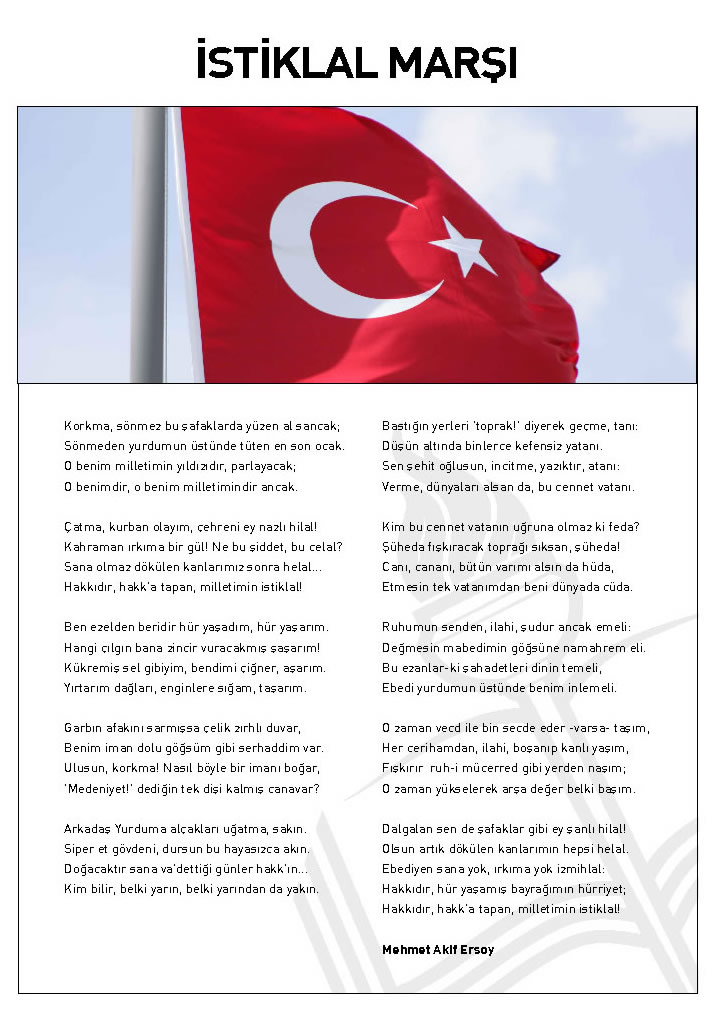 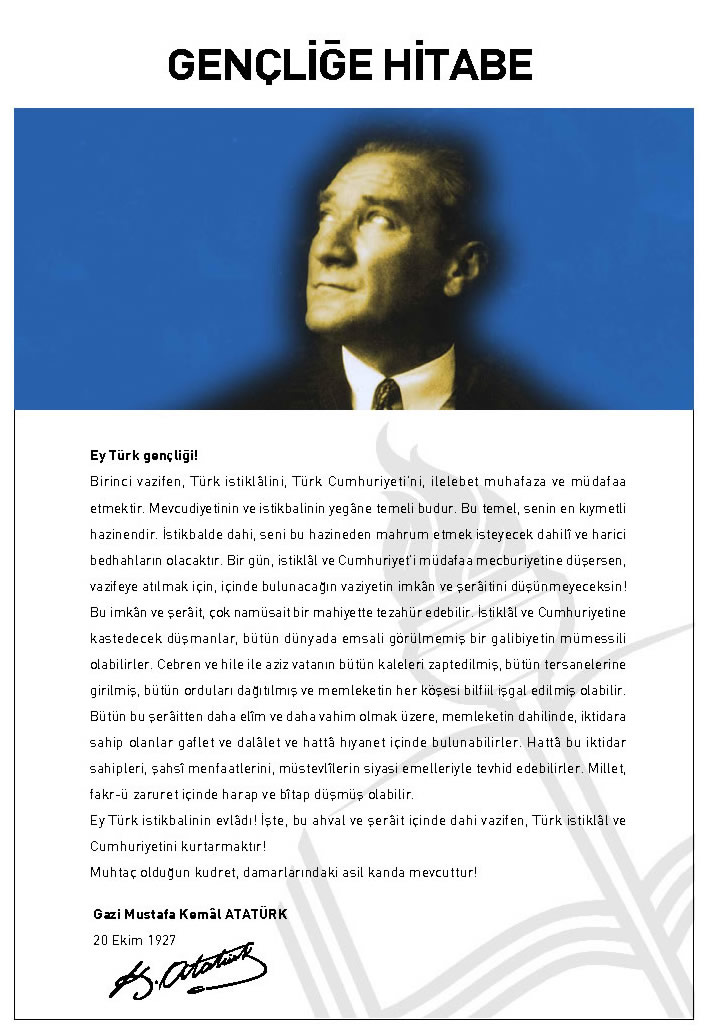 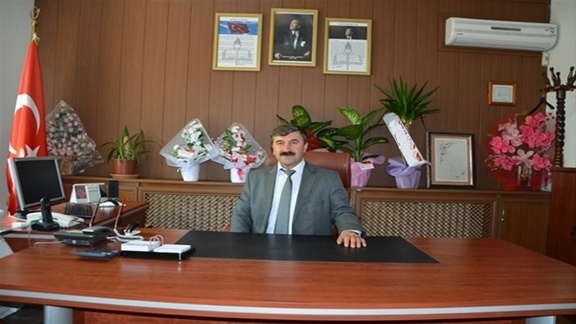 SUNUŞ(SAYIN İLÇE MİLLİ EĞİTİM MÜDÜRÜ)“Strateji bir değişim oluşturmak ve değişime hükmedebilmektir.”Stratejik planlama, kurumların bilinçli yönetilmesini sağlayan bir yol haritasıdır. Varılmak istenen hedefin büyük resim; zaman, zemin, veri, koşul… gibi kavramların da büyük resme dair birer parça oldukları düşünülürse; stratejik planlama yapmak, parçaların birleşmesinin ardından oluşacak resmi, bir nevi, önceden görmek demektir.Gelişmiş ülkelerde uzun yıllardır etkin bir şekilde sürdürülmekte olan stratejik planlama çalışmaları, Türk Milli Eğitiminde de kaynakların rasyonel bir şekilde  kullanımı gereğini ortaya çıkarmıştır. Yoğun çalışmalar sonucunda ortaya çıkan müdürlüğümüz 2015-2019 stratejik planı kurumumuzun sahip olduğu beşeri, mali ve fiziki kaynakları tespit etmede ve bu kaynakların verimli ve etkin bir biçimde kullanılmasını sağlamada müdürlüğümüz yönetimine ve çalışanlarına  bir kılavuz olacaktır. Ulusumuzun kurtarıcısı  Mustafa Kemal Atatürk ‘ün  dediği gibi bir millet ,savaş meydanlarında ne kadar parlak zaferler  elde ederse etsin , o zaferlerin  köklü sonuçlar  vermesi ancak irfan  ordusuyla mümkündür. Bu ikinci ordu olmadan ,birinci ordunun  elde ettiği zaferler sönük kalır. Milletimiz gerçek kurtuluşa  ulaştırmakistiyorsak, bir an önce büyük,kusursuz, nurlu bir irfan ordusuna sahip olmak zorunluluğunda  bulunduğumuzu inkar edemeyiz.5018 Sayılı Mali Kontrol Kanunu  kurum ve kuruluşlara, bütçe sürecinde  stratejik plana dayalı,öngörülebilir,şeffaf,hesap verebilir, performansıölçülebilir, faaliyetleri raporlanabilir bir bütçeleme gibi yeni unsurlar  getirmiştir	Bu çalışmanın  gerçekleştirilmesinde    emeği geçen stratejik planlama ekibi olmak üzere  tüm çalışanlara özverili  çalışmalarından dolayı teşekkür eder, ülkenin  sosyal ve ekonomik gelişimine temel oluşturan  eğitimin en önemli hizmetlerinden biri olduğu anlayışıyla  hazırlanan stratejik   planımızda belirlediğimiz misyon,vizyon,amaçlar ve hedefler  doğrultusunda yürütülecek  çalışmalarda başarılar dilerim.                                                                     Aziz DEMİR                                                         İlçe Milli Eğitim Müdürü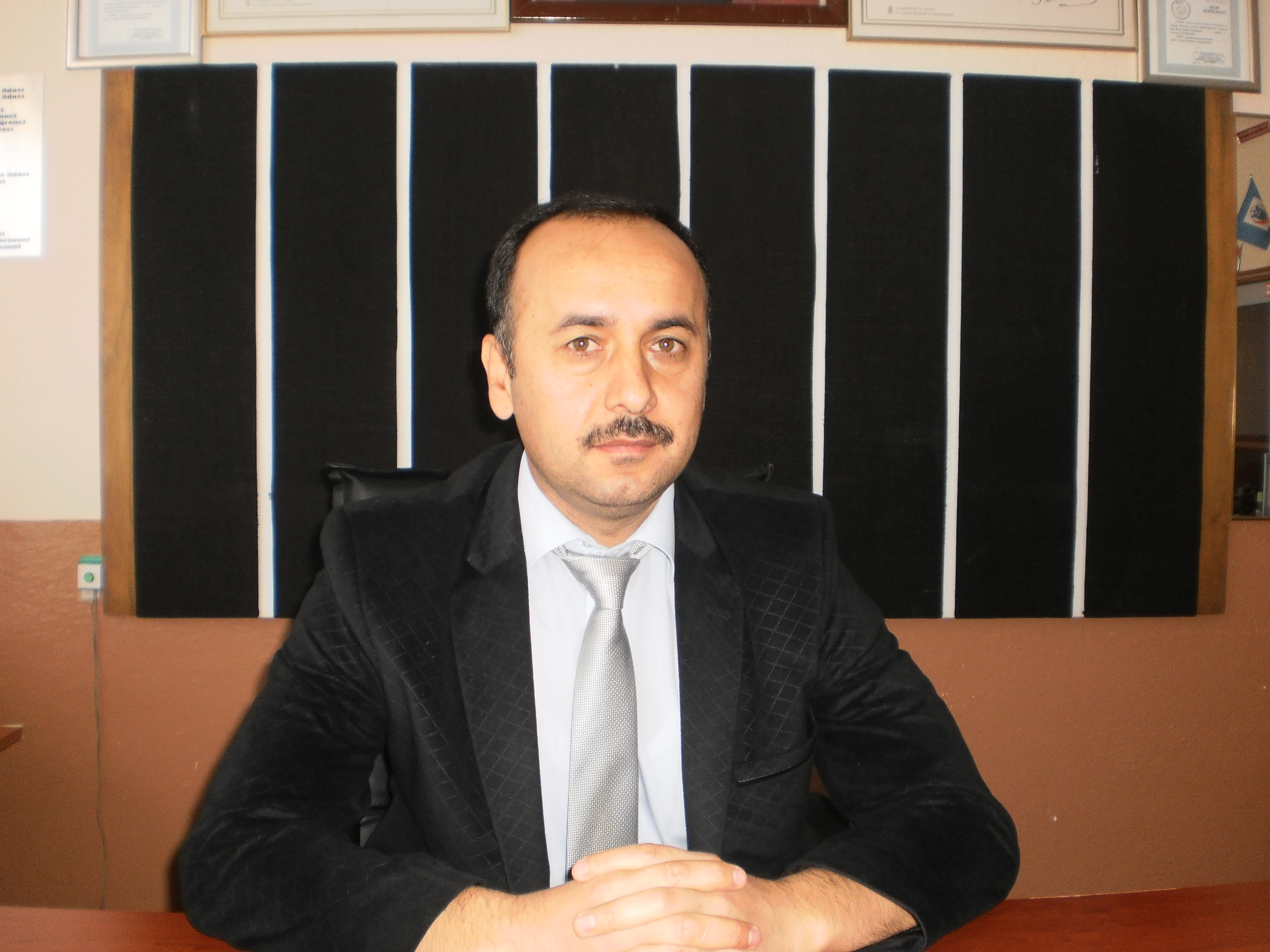         SUNUŞ :         Mekece  Ortaokulu olarak en büyük amacımız yalnızca Ortaokul  mezunu çocuklar yetiştirmek değil, girdikleri her türlü ortamda çevresindekilere ışık tutan, hayata hazır, hayatı aydınlatan, bizleri  daha da ileriye götürecek nesiller yetiştirmektir. İdare ve öğretmen kadrosuyla bizler çağa ayak uydurmuş, yeniliklere açık,   Türkiye Cumhuriyetini daha da yükseltecek gençler yetiştirmeyi ilke edinmiş bulunmaktayız.

         Mekece Ortaokulu’nun stratejik planlama çalışmasına önce durum tespiti,  yani okulun GZFT analizi yapılarak başlanmıştır.  GZFT analizi tüm idari personelin ve öğretmenlerin katılımıyla uzun süren bir çalışma sonucu ilk şeklini almış, varılan genel sonuçların sadeleştirilmesi ise okul yönetimi ile öğretmenlerden den oluşan yedi kişilik bir kurul tarafından yapılmıştır.   Daha sonra GZFT sonuçlarına göre stratejik planlama aşamasına geçilmiştir.   Bu süreçte okulun amaçları,  hedefleri, hedeflere ulaşmak için gerekli stratejiler, eylem planı ve sonuçta başarı veya başarısızlığın göstergeleri ortaya konulmuştur. Denilebilir ki SWOT analizi bir kilometre taşıdır, okulumuzun bugünkü resmidir.   Stratejik planlama ise bugünden yarına nasıl hazırlanmamız gerektiğine dair kalıcı bir belgedir.  Stratejik Plan' da belirlenen hedeflerimizi ne ölçüde gerçekleştirdiğimiz,  plan dönemi içindeki her yılsonunda gözden geçirilecek ve gereken revizyonlar yapılacaktır.

         Mekece  Ortaokulu  Stratejik Planı’nda belirtilen amaç ve hedeflere ulaşmamızın okulumuzun gelişme ve kurumsallaşma süreçlerine önemli katkılar sağlayacağına inanmaktayız.

        Planın hazırlanmasında emeği geçen Strateji Yönetim Ekibi’ne, öğretmen, öğrenci ve velilerimize teşekkür ederim.                                                                                                                                 İlyas GÖKTAŞ                                                                                                                              Okul MüdürüGİRİŞ   	Stratejik plan, günümüz gelişim anlayışının geçmişteki anlayışlardan en belirgin farkının göstergesidir. Zira stratejik plan yaklaşımı geleceğe hazır olmayı değil, geleceği planlamayı hedefleyen bir yaklaşımdır. Bir anlamda geleceği bugünde yaşamaktır.    	Ancak stratejik plan tek başına bir belge olarak değerli değildir. Onu değerli kılacak olan şey, kurumun doğru karar alabilme yeteneği ve kararlılık gösterebilme gücüdür.    	Baktığımız yerden hala yıllardır gördüğümüz şeyleri görüyorsak, bakış açımızı ve yönümüzü değiştirmemişiz demektir. Bu bakımdan stratejik plan, öncelikle kurumumuza yeni bir yön ve yeni bir bakış açısı kazandıracak biçimde düşünülüp tasarlanmalıdır. Hiç şüphe yoktur ki bu yön, ülkemizin çağdaşlaşma hedeflerine uygun düşen ve çağdaş uygarlık düzeyinin üstüne çıkma ülküsüyle örtüşen bir yön olmalıdır.    	Çağdaş bir ülke olabilmemiz için çağdaşlaşma savaşını öncelikle okullarda kazanmamız gerekmektedir. Bilmek zorundayız ki, okullarda kazanılmamış hiçbir savaş gerçekte hiçbir zaman kazanılmamış savaştır. Bu konuda eksiklerimizin olduğunu kabul etmeli, ancak kendimizi güçlü amaçlarla besleyerek eksiklerimizin ve zorlukların üstesinden gelebileceğimize inanmalı fakat bunun uzun süren bir yolculuk olduğunu hiçbir zaman unutmamalıyız.   	 Cumhuriyetimizin 100. yılında ülkemizin dünyayı yöneten lider ülkelerden biri olacağını öngörüyoruz. Bu stratejik plan, bu inancımızı gerçekleştirmek üzere düşünülmüş ve bizi hedefimize götürecek biçimde tasarlanmıştır. Bundan sonra başarılı olmak bizim için sadece bir görev değil, aynı zamanda büyük bir sorumluluktur. 									                    Mekece Ortaokulu Stratejik Plan Hazırlama Ekibi   İÇİNDEKİLER	OKUL MÜDÜRÜ SUNUŞ………………..……………………………………..…......…İİİ	STRATEJİK PLANLAMA EKİBİ GİRİŞ………………...………………….….…...…İV	İÇİNDEKİLER………………………………………………………………….……...…..V	TABLOLAR DİZİNİ………………………………………………………….……....…VİİKISALTMALAR…………………………………………………………..……………Vİİİ            BİRİNCİ BÖLÜM …………………………………………………………………………11. STRATEJİK PLAN HAZIRLIK SÜRECİ	………2               1.1. 2015-2019 STRATEJİK PLAN HAZIRLAMA SÜRECİ	2               1.2.Stratejik Plan Modeli	5            İKİNCİ BÖLÜM …………………………………………………………………………  82.1.DURUM ANALİZİ…………………………………………………………………….. 9               2.1.1.TARİHİ GELİŞİM…………………………………………………………………. 7               2.1.2. YASAL YÜKÜMLÜLÜKLER ve MEVZUAT ANALİZİ………………………. 8               2.1.3. FAALİYET ALANLARI İLE HİZMETLERİN BELİRLENMESİ	……………..   11               2.1.4. PAYDAŞ ANALİZİ………………………………………………………………  12               2.1.5. KURUM İÇİ ANALİZ ve KURUM DIŞI ANALİZ……………………………...  13               2.1.6. MEKECE İLKOKULU STRATEJİK PLAN MİMARİSİ…………………………23           ÜÇÜNCÜ BÖLÜM…………………………………………………………………………25           3.GELECEĞE YÖNELİM…………………………………………………………………...25               3.1. MİSYON……………………………………………………………………………...26   3.2. VİZYON………………………………………………………………………………26   3.3.TEMEL DEĞERLER VE İLKELERİMİZ…………………………………………….27   3.4.STRATEJİK PLAN GENEL TABLOSU……………………………………………...28            3.5. TEMA 1 EĞİTİM VE ÖĞRETİME ERİŞİM	29               3.5.1.STRATEJİK AMAÇ 1	29    3.5.1.1.STRATEJİK HEDEF 1.1: Eğitim ve Öğretime Katılım ve Tamamlama………...29             3.6. TEMA 2 EĞİTİM VE ÖĞRETİMDE KALİTE…………………………………….30             3.6.1. STRATEJİK AMAÇ2……………………………………………………………….30                 3.6.1.1.STRATEJİK HEDEF 2.1: Öğrenci Başarısı ve Öğrenme Kazanımları………….30 3.6.1.2.STRATEJİK HEDEF 2.2  : Yabancı Dil ve Hareketlilik………………………..33             3.7. TEMA 3 KURUMSAL KAPASİTE	34             3.7.1. STRATEJİK AMAÇ 3	34     3.7.1.1. STRATEJİK HEDEF 3.1  : Beşeri Alt Yapının Geliştirilmesi…………………35     3.7.1.2. STRATEJİK HEDEF 3.2 : Fiziki ve Mali Alt Yapının Geliştirilmesi………….36     3.7.1.3. STRATEJİK HEDEF 3.3 : Yönetim ve Organizasyon Yapısının Geliştirilmesi	..37DÖRDÜNCÜ BÖLÜM……………………………………………………………………..38             4.MALİYETLENDİRME	39             BEŞİNCİ BÖLÜM	41             5. İZLEME VE DEĞERLENDİRME	42            EKLER	45TABLOLAR DİZİNİTablo 1: Mekece  Ortaokulu Müdürlüğü Stratejik Planlama Üst Kurulu	3Tablo 2: Mekece  Ortaokulu Müdürlüğü Stratejik Planlama Ekibi	3Tablo 3: Okul Personel Sayısı……………………………………………………………………..14Tablo 4: Okulumuzdaki Öğretmen/Kadrolu(Memur)Öğrenim Durumu……..……………………14Tablo 5: Mekece Ortaokulu 2012/2014 Genel Bütçe Durumu……………………………………15Tablo 6: Mekece Ortaokulu Derslik Durumu  Tablosu	23Tablo 7: 5 Yıllık Tahmini Ödenekler/İhtiyaç Tablosu	39Tablo 8: 2015 – 2019 Stratejik Plan Maliyet Tablosu	40Tablo 9: İzleme ve Değerlendirme Tablosu	43Tablo 13: Mekece Ortaokulu Müdürlüğü İç Paydaş	45Tablo 14: Mekece  Ortaokulu Müdürlüğü Dış Paydaş	45Tablo 15: Mekece Ortaokulu Paydaş Etki Önem Matrisi	47         KISALTMALAR DİZİNİ1.STRATEJİK PLAN HAZIRLIK SÜRECİ1.1. 2015-2019 STRATEJİK PLAN HAZIRLAMA SÜRECİ1.1.1. 2013/26 Sayılı Stratejik Planlama Genelgesi ve Eki Hazırlık ProgramıStratejik planlamayı kamu kurumları için yasal zorunluluk haline getiren düzenleme 5018 Sayılı Kanun 10.12.2003 tarihinde kabul edilmiş, 24.12.2003 tarihinde Resmi Gazetede  yayımlanmış ve 01.01.2006 tarihinde  yürürlüğe girmiştir. Bu kanunun 3. maddesine göre stratejik plan; “Kamu idarelerinin orta ve uzun vadeli amaçlarını, temel ilke ve politikalarını, hedef ve önceliklerini, performans ölçütlerini, bunlara ulaşmak için izlenecek yöntemler ile kaynak dağılımlarını içeren plandır.” Kanunun 9. maddesi ise stratejik planların tüm kamu kurumları için bir zorunluluk haline geldiğini açıklamaktadır. Bu madde de “Kamu idareleri; kalkınma planları, programlar, ilgili mevzuat ve benimsedikleri temel ilkeler çerçevesinde geleceğe ilişkin misyon ve vizyonlarını oluşturmak, stratejik amaçlar ve ölçülebilir hedefler saptamak, performanslarını önceden belirlenmiş olan göstergeler doğrultusunda ölçmek ve bu sürecin izleme ve değerlendirmesini yapmak amacıyla katılımcı yöntemlerle stratejik plan hazırlarlar.” denilmektedir.5018 sayılı Kamu Yönetimi ve Kontrol Kanunu ve söz konusu kanunun 9. maddesi ile kamu idarelerinin stratejik plan hazırlamaları, belirlenmiş takvim ile zorunlu kılınmıştır. MEB 16/09/2013 tarihli ve 2013/26 sayılı Stratejik Planlama Genelgesi kapsamında 2015-2019 Stratejik Plan hazırlama çalışmalarına başlanmıştır.Milli Eğitim Bakanlığı Strateji Geliştirme Başkanlığı tarafından yayımlanan MEB 2015-2019 Stratejik Planı konulu 2013/26 sayılı Genelge ve ekinde yer alan hazırlık programı doğrultusunda okulumuzun 2015-2019 dönemini kapsayan stratejik planı için hazırlık çalışmaları, Stratejik Planlama Üst Kurulunun görevlendirildiği, 03/11/2014 tarih ve 70288253/602.04.03/2947 Sayılı Kaymakamlık oluru ile başlamıştır.Stratejik planımız 5 bölümden oluşmaktadır. Birinci bölümde 2015-2019 stratejik plan hazırlama süreci ve plan modeli belirlenmiştir. İkinci bölümde durum analizi, tarihsel gelişim, mevzuat, yasal yükümlülükler, faaliyet alanları belirlenerek stratejik plan mimarisi oluşturulmuştur. Üçüncü bölümde kurumumuz vizyon-misyon ve temel değerlerimiz ilkelerimize yer verilerek stratejik plan genel tablosu oluşturtmuş olup, amaç stratejik hedefler belirlenmiştir. Dördüncü bölümde maliyet, Beşinci bölüm ise  değerlendirme kısmından oluşmaktadır. 1.1.2. Stratejik Plan Ekip ve Kurullarının KurulmasıStratejik Planlama Üst Kurulu, Stratejik Planlama Ekibi, MEB Strateji Geliştirme Başkanlığı'nın 16. 09. 2013 Tarihli ve 2013/26 Sayılı Genelgesi ve ekinde yer alan “2015-2019 Stratejik Plan Hazırlık Programı”nda vurgulanan esaslar dâhilinde oluşturularak. Takvime uygun çalışmaya başlamıştır             1.1.2.1. Stratejik Planlama Üst KuruluStratejik Plan çalışmalarını takip ve koordine etmek, ekiplerden bilgi almak ve çalışmaları yönlendirmek üzere okul müdürü başkanlığında Stratejik Planlama Üst Kurulu kurulmuştur. Stratejik Planlama Üst Kurulu şu isimlerden oluşmaktadır.Tablo 1 Mekece  Ortaokulu Müdürlüğü Stratejik Planlama Üst Kurulu	1.1.2.2. Stratejik Planlama EkibiStratejik Planlama çalışmalarının koordinasyonunun sağlanması için okulumuz Sosyal Bilgiler Öğretmeni Ferhat KARASEYFİOĞLU  sorumluluğunda, “Stratejik Planlama Ekibi” kurulmuştur.  Ekipte yer alanların  isimleri Tablo 2’te gösterilmiştir.Tablo 2 Mekece  Ortaokulu Müdürlüğü Stratejik Planlama Ekibi1.1.3. Hazırlanan İç ve Dış Paydaş Anketlerine Katılım	Mekece Ortaokulu bünyesinde çalışan yedi  personel içerisinden rastgele seçilen dört personele iç paydaş memnuniyet anketleri uygulanarak görüşleri alınmıştır.	Okulumuz dış paydaşlarından etki – önem derecesi en yüksek olan kurumlar ziyaret edilerek dış paydaş anketi ile görüşleri alınmıştır. 1.1.4. Stratejik Plan Çalışmalarının Üst Kurul Tarafından Değerlendirilmesi	Stratejik Planlama Ekibi tarafından yapılan çalışmalar, her ay  toplantılarla Stratejik Plan Üst Kuruluna sunulmuştur. Kurulun değerlendirmelerine göre gerekli  düzenlemeler yapılarak  planın ilerlemesi sağlanmıştır.Okulumuzda stratejik plan çalışmalarında İlçe MEM Üst Kurulunun görüşleri de alınarak gerekli düzenlemeler yapılmıştır. 1.1.5. Stratejik Plan Çalışmaları Doğrultusunda Yapılan Eğitim ve ÇalıştaylarStratejik Plan Ekibinde yer alan bir personel İl Milli Eğitim Müdürlüğünün Öğretmenevi ve ASO’da  18.11.2015  tarihinde düzenlemiş olduğu Stratejik Plan Seminerine  katılımı sağlanmıştır. Eğitim alan personel tarafından okulumuzda bulunan Stratejik Plan Hazırlama birimlerinde görev yapan tüm personele bilgilendirme yapılmıştır.1.2. Stratejik Plan ModeliMüdürlüğümüz Stratejik Planın hazırlanmasında tüm tarafların görüş ve önerileri ile eğitim önceliklerinin plana yansıtılabilmesi için geniş katılım sağlayacak bir model benimsenmiştir.Şekil 1. Stratejik Planlama Süreci Şeması2.1.DURUM ANALİZİMekece Ortaokulu Müdürlüğünün amaç ve hedeflerinin geliştirilebilmesi için sahip olunan kaynakların tespiti, güçlü ve zayıf yönler ile kurumun kontrolü dışındaki olumlu ya da olumsuz gelişmelerin saptanması amacıyla mevcut durum analizi yapılmıştır. Bu kapsamda, Müdürlüğümüzün tarihsel gelişimine, yasal yükümlülükleri ve mevzuat analizine, faaliyet alanlarıyla, ürün ve hizmetlerine, paydaş analizine ve kurum içi ve dışı analizlere yer verilmektedir.		2.1.1. TARİHSEL GELİŞİM2.1.1.1. Okulumuzun Tarihsel Gelişimi	        Köyde 1936-1937 Eğitim – Öğretim yılında 3 yıllık olarak öğretime açılmıştır.1940-1941 Eğitim – Öğretim yılında 5 yıllık olmuş,1976-1977 Eğitim Öğretim yılında ortaokul açılmış,1990 – 1991 Eğitim – Öğretim yılında ilçemizde ilk ilköğretim okulu  oldu. Zorunlu öğretimin 12 yıla çıkması ve 4+4+4 sistemi ile okulumuz Ortaokul ve İlkokul aynı binada eğitim öğretime devam etmektedir. Okulumuz 9 derslikli ve 2 idari odalıdır.Ayrıca   fen ve teknoloji labaratuvarı , destek eğitim odası ve özel eğitim sınıfı  olarak kullanılan bölümleri de mevcuttur.Okulumuzun ders aracı sıkıntısı yoktur.	     Okulumuzu bitiren öğrenciler üst öğrenimlerine kazandıkları okullarda veya il ve ilçemizdeki okullarda devam etmektedir.Halkın %99’u okuryazardır.Okulumuza  Ahılar , Eğriçay,İsabalı ve Ciciler Köylerinin 1-8 Şeyhvarmaz Köyü’nün 6-8. sınıf öğrencileri taşınmaktadır. Taşınan öğrencilere öğle yemeği verilmektedir.Okulumuza ait 3 lojman vardır.Lojmanlarda şu an için oturan aile  bulunmamaktadır. 2.1.2. YASAL YÜKÜMLÜLÜKLER ve MEVZUAT ANALİZİMekece  Ortaokulu Müdürlüğü; Türkiye Cumhuriyeti Anayasası ve bu anayasaya bağlı olarak çıkarılan Milli Eğitim Temel Kanunu ile diğer kanun, tüzük, yönerge ve yönetmelikler çerçevesinde çalışmalarını sürdürmektedir.Müdürlüğümüzün hizmetlerine esas olan kanun,  yönetmelik  ve yönergeler;2.1.3. FAALİYET ALANLARI İLE HİZMETLERİN BELİRLENMESİOkulumuzun faaliyet alanları ve bu alanlarda üretmiş olduğu hizmetler aşağıdaki gibi belirlenmiştir;Mekece  Ortaokulu Müdürlüğünün faaliyet alanları ve sunmuş olduğu hizmetler aşağıdaki başlıklarda toplanmıştır.2.1.4. PAYDAŞ ANALİZİStratejik planlamanın temel unsurlarından biri olan katılımcılığın sağlanabilmesi için müdürlüğümüzün etkileşim içinde bulunduğu tarafların görüşleri dikkate alınarak stratejik planın sahiplenilmesine çalışılmıştır. Mekece Orta Okulu Müdürlüğü, faaliyetleriyle ilgili hizmetlere ilişkin memnuniyetlerin saptanması konularında başta iç paydaşlar olmak üzere veliler, hayırseverler, sivil toplum kuruluşları, yerel yönetim ve yöneticilerinden oluşan dış paydaşların büyük bölümünün stratejik planlama sürecine katılımını sağlamıştır. Bunu gerçekleştirmeye yönelik olarak Stratejik Planlama Ekibi kurumumuzun paydaşlarla ilişkilerinin seviyesi ve önceliklerin tespit edilmesine çalışılmıştır. Paydaş toplantılarından sonra iç ve dış paydaşlara yönelik paydaş anketleri düzenlenmiştir. Paydaşların önerileri değerlendirilerek, yasaların ve maddi imkânların el verdiği ölçüde stratejik planlamaya dâhil edilmiştir.2.1.4.1 Paydaşların Tespitiİç paydaş tespitinde kuruluştan etkilenen veya kuruluşu etkileyen kuruluş içindeki kişi-gurup ve ilgili/bağlı kuruluş ve kişiler dikkate alınmıştır. Kurumun ürettiği hizmetleri kullanan kişi ve kurumlar –hedef kitle-dikkate alınmıştır. 2.1.4.1.1. İç Paydaşlarİç paydaş listesi EK 1’de verilmiştir.2.1.4.1.2. Dış PaydaşlarDış paydaş listesi EK 2’de verilmiştir.2.1.4.2. Paydaş GörüşleriOkulumuz bünyesin de çalışan yedi personel içerisinden rastgele seçilen dört personele iç paydaş memnuniyet anketleri uygulanarak görüşleri alınmıştır.	Okulumuz dış paydaşlarından etki – önem derecesi en yüksek olan kurumlar ziyaret edilerek dış paydaş anketi ile görüşleri alınmıştır. Dış Paydaşlarımız, Mekece Ortaokulu Müdürlüğünden Neler Bekliyor 1-Nitelikli eğitim; sosyal, araştırmacı ve başarılı bireyler yetiştirilmesi. 2-Merkezi sınavlarda öğrencilerin mevcut başarı düzeyinin artırılması. 3-Eğitim teknolojilerinin eğitimde aktif bir şekilde  kullanılması. 4-Yapılan etkinlik ve faaliyetlere özellikle öğrenci velilerinin katılımını artırılması. 5-Rehberlik hizmetlerinin artırılması. 6-Davranış ve değerler eğitimine önem verilmesi.                7- Mesleki eğitime yönlendirilme ve okul sektör işbirliğinin artırılması.2.1.4.3. Paydaş Görüşlerinin Alınması ve Değerlendirilmesi2015–2019 yıllarını kapsayacak Müdürlüğümüz Stratejik Plan çalışmalarına ışık tutması için iç ve dış paydaşlarımız için elektronik ortamda anket oluşturulmuş ve bu anket aracılığı ile paydaş görüşleri plana dâhil edilmiştir.Mekece Ortaokulu Müdürlüğü Stratejik Planlama Üst Kurulu toplanarak iç ve dış paydaş anket sonuçlarını değerlendirmiştir. Değerlendirme neticesinde anket sonuçları göz önünde bulundurularak kurulun almış olduğu kararlar aşağıda sıralanmıştır.Müdürlüğümüzün faaliyetleri hakkında bilgilendirme çalışmaları yapılması,Bilgi edinmek amacı ile müdürlüğümüze yapılan başvurulara tam ve zamanında cevapverilmesi için gerekli çalışmaların yapılması,Sınıflarımızın nicel ve nitelik olarak eksiklerinin giderilmesi,Okulumuzda görev yapanların bilgi ve becerilerini artıracak  faaliyetler düzenlenmesi,Öğrencilere yönelik düzenlenen sosyal, sportif ve kültürel faaliyetlerin artırılması,Diğer kamu kurum ve kuruluşları ile etkili bir iletişim ve koordinasyon sağlanması için mekanizmalar geliştirilmesi.2.1.5. KURUM İÇİ ANALİZ ve KURUM DIŞI ANALİZ2.1.5.1. KURUM İÇİ ANALİZKurum içi analiz çalışmalarında; okulumuzun kurum yapısı, beşeri kaynakları, kurum kültürü, fiziki ve teknolojik düzeyi ve mali kaynakları analiz edilmiş ve aşağıdaki bölümlerde açıklama yapılmıştır.2.1.5.1.1. Kurum Yapısı11/04/2012 Tarih ve 28261 Sayılı Resmi Gazete’de yayımlanan İlköğretim ve Eğitim Kanunu ile Bazı Kanunlarda Değişiklik Yapılmasına Dair 6287 kanun numaralı 30/03/2012 tarihli Kanun ile birlikte okulumuz 4+4+4 eğitim sistemine geçmiştir.652 Sayılı KHK’ ye dayanarak hazırlanan Millî Eğitim Bakanlığı İlköğretim Kurumları Yönetmeliği Milli Eğitim Hizmetlerini; Okul Müdürü  başkanlığında oluşturulan kurul ve komisyonlar vasıtasıyla yürütmektedir.Mekece Ortaokulu Müdürlüğü bünyesinde dört (4) ortaokul şubemiz bulunmaktadır.Okul Teşkilat Şeması2.1.5.1.2. Beşeri KaynaklarOkulumuzun personel durumu, norm  esası da  göz önünde bulundurularak Tablo 3 ‘te , personel eğitim durumu ise Tablo 4’te belirtilmiştir.  Tablo 3: Okul Personel SayısıTablo 4:Okulumuzdaki Öğretmen/Kadrolu(Memur)Öğrenim Durumu2.1.5.1.3. Mali KaynaklarMekece Ortaokulu Müdürlüğü’nün mali kaynağı; Okul Aile Birliğidir.Tablo 5: Mekece Ortaokulu  2012/2014 Genel Bütçe DurumuOkulumuz, Mekece İlkokulu ile aynı binada eğitime öğretime devam etmektedir. Okulumuza bu güne kadar bakan idareciler  hem ilkokul hem de ortaokul kısmını birlikte yönettikleri için İlkokul kısmının okul aile birliği hesabı kanalıyla gelir ve gider işlemlerini yürütmüşlerdir. 2.1.5.1.4 Fiziki ve Teknolojik AltyapıOkulun Teknolojik Altyapısı:Okulun Fiziki Altyapısı: 2.1.5.1.5. Eğitim Öğretimde DurumOkulumuzda normal eğitim yapılmaktır. 4 derslikte, 5 öğretmenimiz 79 öğrencimize eğitim-öğretim hizmeti sunmaktadır. Tablo 6: Mekece Ortaokulu Derslik Durumu Tablosu2.1.5.1.5.1. Fatih Projesi Fatih Projesi kapsamında okulumuza çok fonksiyonlu yazıcı makinesi gelmiştir.Mekece Ortaokulumuza 7 adet etkileşimli tahta gelmiş ve yerine takılmıştır.2.1.5.1.5.2.  Özel Eğitim ve RehberlikÖzür, engel veya farlılıkları nedeniyle özel eğitime ihtiyaç duyan öğrenciler için kaynaştırma eğitimi uygulanmaktadır ve BEP planları yapılmaktadır.2.1.5.2. KURUM DIŞI ANALİZ2.1.5.2.1.Üst Politika BelgeleriMekece Ortaokulu Müdürlüğü Stratejik Planının stratejik amaç ve hedefleri; Pamukova  İlçe Milli Eğitim Müdürlüğü Stratejik Planı ile karşılaştırılarak uyumlu hale getirilmiştir.Mekece Ortaokulu Müdürlüğü stratejik plan hedefleri, üst politika belgelerindeki hedeflerin gerçekleştirilmesine katkıda bulunacak şekilde oluşturulmuştur.Okul stratejik planının uyumlaştırıldığı etki kaynakları:10. Kalkınma Planı ve Eğitim Özel İhtisas Komisyon RaporuOrta Vadeli Program, Orta Vadeli Mali Plan AB Müktesebatına Uyum Programı 61. Hükümet Programı 61. Hükümet Programı Eylem PlanıTÜBİTAK Vizyon, 2023 Eğitim ve İnsan Kaynakları Raporu MEB Sürekli Kurum Geliştirme Projesi Sonuç RaporuBilgi Toplumu StratejisiMesleki ve Teknik Eğitim Eylem PlanıMilli Eğitim Strateji Belgesi5018 Sayılı Kamu Mali Yönetimi ve Kontrol Kanunu Hayat Boyu Öğrenme Strateji Belgesi Kamu İdarelerinde Stratejik Planlamaya İlişkin Usul ve Esaslar Hakkında YönetmelikKamu İdareleri İçin Stratejik Planlama KılavuzuMilli Eğitim ile İlgili Mevzuat19. Millî Eğitim Şûrası Kararları Diğer Bakanlıkların, Kurum ve Kuruluşların Stratejik PlanlarıMilli Eğitim Bakanlığı 2015 – 2019 Stratejik Plan2.1.5.2.2. PEST ANALİZİ (Politika-Ekonomi-Sosyal -Teknolojik) 2.1.5.3. GZFT (Güçlü Yönler, Zayıf Yönler, Fırsatlar, Tehditler) ANALİZİOkulumuzun performansını etkileyecek iç ve dış stratejik konuları belirlemek ve bunları yönetebilmek amacıyla gerçekleştirilen durum analizi çalışması kapsamında Stratejik Planlama Ekibi tarafından GZFT Analizi yapılmıştır. Paydaşlarla yapılan çalışmalar ile Stratejik Planlama Ekibi tarafından gerçekleştirilen diğer analizlerin birleştirilmesi neticesinde okulumuzun güçlü ve zayıf yanları, fırsat ve tehditlerini içeren uzun bir liste oluşturulmuşturOluşturulan tablolar aşağıda gösterilmiştir.GÜÇLÜ YÖNLERZAYIF YÖNLERFIRSATLARTEHDİTLER           2.1.5.3.1 GZFT Analizine Göre Temalar Bazında Sorun/Gelişim AlanlarıOkulumuzda mevcut durum analizinde ;Eğitim-Öğretim Erişimde;Okullaşma oranımız yüzde yüz oranındadır. Okuma alışkanlığı yoktur.Eğitim-Öğretimde Kalite;Yöneltme, rehberlik ve danışma hizmetlerinin yetersizliği,Spor salonları, konferans salonları,  kütüphane, resim odası ve müzik odası gibi fiziksel alanların yetersizliği,Etkili bir performans ve ödüllendirme sisteminin bulunmaması,Bilişim araçlarının alt yapısının yetersiz olması  ve internet bağımlılığı,Kurumsal Kapasite ve Gelişim ;Kurum personelinin performansını yükseltecek hizmet içi eğitimlerin yeterli sayıda olmayışı,Çalışanların motivasyonunu artıracak çalışmaların yetersizliği,Okulun fiziki mekanlarının yetersizliğiOkul çevresindeki alt ve üst yapı yetersizliği2.1.6. PAMUKOVA MEKECE  ORTAOKULU  STRATEJİK PLAN MİMARİSİEĞİTİM VE ÖĞRETİME ERİŞİMEğitim ve Öğretime Katılım ve TamamlamaOkul öncesi eğitimde okullaşma devam ve tamamlamaZorunlu eğitimde okullaşma, devam ve tamamlamaEĞİTİM VE ÖĞRETİMDE KALİTEÖğrenci Başarısı ve Öğrenme KazanımlarıÖğrenciHazır oluşSağlıkErken çocukluk eğitimiKazanımlarÖğretmen Eğitim - Öğretim Ortamı ve ÇevresiProgram ve Türler Arası GeçişlerRehberlikÖlçme ve DeğerlendirmeYabancı Dil ve HareketlilikYabancı Dil YeterliliğiUluslararası hareketlilikKURUMSAL KAPASİTEBeşeri Alt Yapı İnsan kaynakları planlamasıİnsan kaynakları yönetimiİnsan kaynaklarının eğitimi ve geliştirilmesiFiziki ve Mali Alt YapıFinansal kaynakların etkin yönetimiEğitim tesisleri ve alt yapıDonatım Yönetim ve OrganizasyonKurumsal yapının iyileştirilmesiBürokrasinin azaltılmasıİş analizleri ve iş tanımlarıİzleme ve DeğerlendirmeAB ye uyum ve uluslar arası anlaşmaSosyal tarafların katılımı ve yönetişim Çoğulculuk Katılımcılık Şeffaflık ve hesap verebilirlikKurumsal Rehberlik ve Denetim Bilgi Yönetimi ve Kurumsal İletişim              3.3.9.Elektronik ağ ortamlarının etkinliğinin artırılması              3.3.10.Elektronik veri toplama ve analiz              3.3.11  Elektronik veri iletimi ve bilgi paylaşımı3.1. MİSYON3.2. VİZYON3.3.TEMEL DEĞERLER VE İLKELERİMİZSTRATEJİK PLAN GENEL TABLOSUTEMA 1: EĞİTİM ÖĞRETİME ERİŞİM            Stratejik Amaç-1 Bölge alanımız içinde, içinde bulundukları şartlar gözetilerek ilgi, yetenek ve ihtiyaçları doğrultusunda eğitim almaları için, fırsat eşitliğine uygun eğitim öğretim imkânları sağlamak Stratejik Hedef-1.1 Plan dönemi sonuna kadar dezavantajlı gruplar başta olmak üzere, tüm bireylerin ilgi yetenek ve ihtiyaçları doğrultusunda  eğitim ve öğretime katılım ve tamamlama oranlarını artırmak.Hedefin Mevcut Durumu: Görüldüğü gibi 20 günü aşan devamsızlık bulunmamaktadır.Plan dönemi sonunda %5 olan 15 günü aşan devamsızlık oranı %1 olacak şekilde planlaması yapılmıştır.Performans Göstergesi 1.1	            Tedbirler 1.1TEMA 2: EĞİTİM ÖĞRETİMDE KALİTE             Stratejik Amaç 2Bölge alanımız içinde ulusal ve uluslararası ölçütlerde bilgi, beceri, tutum ve davranışın kazandırılması ile girişimci, yenilikçi, yaratıcı, dil becerileri yüksek, iletişime ve öğrenmeye açık, öz güven ve sorumluluk sahibi sağlıklı ve mutlu bireylerin yetişmesine imkân sağlamak.Stratejik Hedef 2.1Bölge alanımız içinde bedensel, ruhsal ve zihinsel gelişimlerine yönelik faaliyetlere katılım oranını ve öğrencilerin akademik başarı düzeylerini artırmak.Hedefin Mevcut Durumu:Yıl sonu başarı ortalamaları 5.sınıf %73,6.sınıf %66,7.sınıf %73 ve 8.sınıf  %66 olarak gerçekleşmiş ve plan dönemi sonunda sırayla %77,%71,%75 ve %72 olarak öngörülmüştür.Ayrıca TEOG başarı ortalamaları Türkçe de %51 den 557 YE,Matematikten %34 ten %40 a Fen ve Teknoloji de %48 den %55 e,İnkılap Tarihinde %48 den  % 55 e, Din Kültüründe %66 dan %62 ye ,Yabancı Dilde %31 den %40 a artırılması  öngörülmüştür.Yine belge alan öğrencilerin mevcut ve hedeflenen durum tabloda gösterilmiştir. Performans Göstergesi 2.1Tedbirler 2.1Stratejik Hedef 2.2Eğitimde yenilikçi yaklaşımlar kullanılarak yüksek derecede dil becerisine sahip bireyler yetiştirmek ve öğretmen/öğrencilerin uluslararası hareketlilik düzeyini arttırmak.Hedefin Mevcut Durumu :2014 yılında AB kökenli projemiz yokken plan dönemi sonunda en az 1 projeye katılım  hedeflenmektedir.Yıl sonu ders ortalaması ise %51 den %65 e çıkması hedeflenmiştir.Performans Göstergeleri 2.2Tedbirler 2.2.TEMA 3: KURUMSAL KAPASİTENİN GELİŞTİRİLMESİ            Stratejik Amaç-3 Mevcut beşeri, fiziki ve mali alt yapı ile yönetim ve organizasyon yapısını iyileştirerek,  kaliteli , eğitimin etkinlik ve verimliliğini artıracak bir kurumsal yapı oluşturmak. Stratejik Hedef-3.1Müdürlüğümüzün amaçlarını ve stratejik planlarını aksiyonlara çevirecek olan işgücünü, bilgiyi ve yetkinliği tanımlayarak yönetmeye, aynı zamanda çalışanların performansını ve potansiyelini bu amaçlar doğrultusunda geliştirmek .Hedefin Mevcut Durumu:2014 yılında 2 ve 3 olan hizmetiçi eğitim ve seminerler,plan dönemi sonunda 4 ve 5 e çıkarılacak.Ayrıca 2014 de 20 olan derslik başına düşen öğrenci sayısı plan dönemi sonunda 19 olacak şekilde çalışmalar yürütülecektir.Performans Göstergeleri 3.1Tedbirler 3.1. Stratejik Hedef 3.2Plan dönemi sonuna kadar, belirlenen kurum standartlarına uygun eğitim ortamlarını tesis etmek; etkin, verimli bir mali yönetim yapısını oluşturmak.Hedefin Mevcut Durumu:Plan dönemi sonunda tüm sınıflarımız standartlara uygun hale getirilecek.Performans Göstergeleri 3.2Tedbirler3.2.Stratejik Hedef 3.3Etkin bir izleme ve değerlendirme sistemiyle desteklenen, bürokrasinin azaltıldığı, çoğulcu, katılımcı, şeffaf ve hesap verebilir bir yönetim ve organizasyon yapısını plan dönemi sonuna kadar oluşturmak.Hedefin Mevcut Durumu:2014 yılında veli toplantılarına katılım %40 iken %60 a çıkarılması öngörülmüştür. Veli ile ilgili yapılan sosyal faaliyet sayısı en az 3 olacaktır.Veli memnuniyet anketleri yılda 2 kez yapılacaktır.Ayrıca okulumuzun işbirliği yaptığı kurum ve kurum ile ilgili haberleri sayısının %100 artırılması planlanmıştır.Performans Göstergeleri3.3Tedbirler3.3Tablo 7: 5 YILLIK TAHMİNİ ÖDENEKLERİ / İHTİYAÇ TABLOSUTablo 8: 2015-2019 STRATEJİK PLAN MALİYET TABLOSU2015-2019 Stratejik Planıİzleme ve Değerlendirme ModeliMekece  Ortaokulu Müdürlüğü 2015-2019 dönemi için hazırladığı Stratejik Planın gerçekleşme durumunun tespiti ve gerekli önlemlerin zamanında ve etkin biçimde alınabilmesi için Stratejik Planı İzleme ve Değerlendirme Modeli geliştirmiştir.İzleme, stratejik plan uygulamasının düzenli  olarak takip edilmesi ve sonucun rapora dökülmesidir.  Değerlendirme ise, uygulama sonuçlarının amaç ve hedeflerle kıyaslanması ve söz konusu amaç ve hedeflerin tutarlılık ve uygunluğunun çözümlenmesidir. Mekece Ortaokulu Müdürlüğü 2015-2019 Stratejik Planı İzleme ve Değerlendirme Modeli’nin çerçevesini;Okulumuzun  2015-2019 Stratejik Planı ve performans programlarında yer alan performans göstergelerinin gerçekleşme durumlarının tespit edilmesi,Performans göstergelerinin gerçekleşme durumlarının hedeflerle karşılaştırılması,Sonuçların rapor haline getirilerek ve paydaşlara bilgi verilmesi ,Gerekli tedbirlerin alınması süreçlerinden  oluşturmaktadır.Okulumuzun 2015-2019 Stratejik Planı’nda yer alan performans göstergelerinin gerçekleşme durumlarının tespiti yılda iki kez yapılacaktır. Yılın ilk altı aylık dönemini kapsayan birinci izleme kapsamında, okul idaresi tarafından ilgili birimlerden sorumlu oldukları göstergelerin  gerçekleşme durumlarına ilişkin verilerin toplanması sağlanacaktır.Göstergelerin gerçekleşme durumları hakkında hazırlanan rapor üst kurula sunulacak ve böylelikle göstergelerdeki yıllık hedeflere ulaşılmasını sağlamak üzere gerekli görülen tedbirler alınacaktır.Yılın tamamını kapsayan ikinci izleme dâhilinde; okul idaresi tarafından birimlerinden sorumlu oldukları göstergeler ile ilgili gerçekleşme durumlarına ilişkin verilerin toplanması sağlanacaktır. Yılsonu gerçekleşme durumları, varsa gösterge hedeflerinden sapmalar ve bunların nedenleri harcama birim yöneticilerince değerlendirilerek gerekli tedbirlerin alınması sağlanacaktır. Ayrıca, stratejik planın yıllık izleme ve değerlendirme raporu hazırlanarak kamuoyu ile  paylaşılacaktır.Tablo 9: İZLEME VE DEĞERLENDİRME TABLOSUŞekil 2:  İzleme ve Değerlendirme ModeliTablo 10: Mekece Ortaokulu Müdürlüğü İç PaydaşTablo 11: Mekece Ortaokulu Müdürlüğü Dış PaydaşTablo 12: Mekece Ortaokulu Paydaş Etki Önem MatrisiTaleplerine Verilen Önem : 1-2-3= Gözet   4-5 = Birlikte ÇalışABAvrupa BirliğiFATİHFırsatları Artırma Teknolojiyi İyileştirme HarekâtıEBAEğitim Bilişim AğıBTBilişim TeknolojileriDYNEDDynamic EducationEĞİTEKYenilik ve Eğitim Teknolojileri Genel MüdürlüğüGZFTGüçlü-Zayıf-Fırsat-TehditİŞKURTürkiye İş KurumuLYSLisans Yerleştirme SınavıMEBMilli Eğitim BakanlığıSGBStrateji Geliştirme BaşkanlığıMEBBİSMilli Eğitim Bakanlığı Bilişim SistemleriMEMMilli Eğitim MüdürlüğüMTEMesleki Teknik EğitimÖSYMÖlçme, Seçme ve Yerleştirme MerkeziPESTPolitik, Ekonomik, Sosyal, TeknolojikPGPerformans GöstergesiSAMStratejik AmaçSBSSeviye Belirleme SınavıSHStratejik HedefSTKSivil Toplum KuruluşlarıTKYToplam Kalite YönetimiTEOGTemel Eğitimden Orta Öğretime GeçişPYBSParasız Yatılılık ve Bursluluk SınavıMYOMeslek YüksekokuluSPKEStratejik Planlama Koordinasyon EkibiSTRATEJİK PLAN HAZIRLIK SÜRECİSTRATEJİK PLAN HAZIRLIK SÜRECİ1.1. 2015 – 2019 STRATEJİK PLAN HAZIRLAMA SÜRECİ1.1.1.1.1.2013/26 Sayılı Stratejik Planlama Genelgesi ve Eki Hazırlık Programı1.1.1.1.2.  Stratejik Plan Ekip ve Kurullarının Kurulması1.1.1.1.3. Hazırlanan İç ve Dış Paydaş Anketlerine Katılım1.1.1.1.4. Stratejik Plan Çalışmalarının Üst Kurul Tarafından Değerlendirilmesi1.1.1.1.5.Stratejik Plan Çalışmaları Doğrultusunda Yapılan Eğitim ve Çalıştaylar1.2.Stratejik Plan ModeliAdı SoyadıUnvanıKuruldaki Göreviİlyas GÖKTAŞOkul MüdürüBAŞKANCafer YILMAZÖğretmenÜYEFerhat KARASEYFİOĞLUÖğretmenÜYENigar SARIOkul Aile Birliği BaşkanıÜYENeriman ÇÜN Okul Aile Birliği Yönetim Kurulu Üyesi ÜYEAdı SoyadıUnvanıKuruldaki Göreviİbrahim AYDINÖğretmenBaşkan Yunus ÇINARÖğretmenÜYESemih YILDIRIMÖğretmenÜYEMerve YILMAZÖğretmenÜYESergül KOÇÖğretmenÜYEÖzcan IŞIKGönüllü VeliÜYERıdvan ARSLANOĞLUGönüllü VeliÜYEMisyonun BelirlenmesiTemel İlke ve Değerlerin BelirlenmesiTemaların BelirlenmesiTemaların BelirlenmesiStratejik Amaçların BelirlenmesiStratejik Amaçların BelirlenmesiStratejik Hedeflerin BelirlenmesiStratejik Hedeflerin BelirlenmesiPerformans Göstergelerinin BelirlenmesiPerformans Göstergelerinin BelirlenmesiStratejilerin OluşturulmasıStratejilerin OluşturulmasıFaaliyetler ve ProjelerFaaliyetler ve ProjelerMaliyetlendirmeMaliyetlendirmeİzleme ve Değerlendirmeİzleme ve DeğerlendirmeNİHAİ STRATEJİK PLANNİHAİ STRATEJİK PLAN2.DURUM ANALİZİ2.DURUM ANALİZİ2.1.DURUM ANALİZİ2.1.2.1.1.  TARİHSEL GELİŞİM2.1.2.1.2. YASAL YÜKÜMLÜLÜKLER ve MEVZUAT ANALİZİ2.1.2.1.3. FAALİYET ALANLARI İLE HİZMETLERİN BELİRLENMESİ2.1.2.1.4. PAYDAŞ ANALİZİ2.1.2.1.5. KURUM İÇİ ANALİZ ve KURUM DIŞI ANALİZ2.1.2.1.6. STRATEJİK PLAN MİMARİSİYASAL YÜKÜMLÜLÜK (GÖREVLER)DAYANAK(KANUN, YÖNETMELİK, GENELGE, YÖNERGE)Atama657 Sayılı Devlet Memurları KanunuAtamaMilli Eğitim Bakanlığına Bağlı Okul ve Kurumların Yönetici ve Öğretmenlerinin Norm Kadrolarına İlişkin YönetmelikAtamaMilli Eğitim Bakanlığı Eğitim Kurumları Yöneticilerinin Atama ve Yer Değiştirmelerine İlişkin YönetmelikAtamaMilli Eğitim Bakanlığı Öğretmenlerinin Atama ve Yer Değiştirme YönetmeliğiÖdül, DisiplinDevlet Memurları KanunuÖdül, Disiplin6528 Sayılı Milli Eğitim Temel Kanunu İle Bazı Kanun ve Kanun Hükmünde Kararnamelerde Değişiklik Yapılmasına Dair KanunÖdül, DisiplinMilli Eğitim Bakanlığı Personeline Başarı, Üstün Başarı ve Ödül Verilmesine Dair YönergeÖdül, DisiplinMilli Eğitim Bakanlığı Disiplin Amirleri YönetmeliğiOkul Yönetimi1739 Sayılı Milli Eğitim Temel KanunuOkul YönetimiMilli Eğitim Bakanlığı Okul Öncesi ve İlköğretim Kurumları YönetmeliğiOkul YönetimiMilli Eğitim Bakanlığı Okul Aile Birliği YönetmeliğiOkul YönetimiMilli Eğitim Bakanlığı Eğitim Bölgeleri ve Eğitim Kurulları YönergesiOkul YönetimiMEB Yönetici ve Öğretmenlerin Ders ve Ek Ders Saatlerine İlişkin Karar Okul YönetimiTaşınır Mal YönetmeliğiEğitim-ÖğretimAnayasaEğitim-Öğretim1739 Sayılı Milli Eğitim Temel KanunuEğitim-Öğretim222 Sayılı İlköğretim ve Eğitim KanunuEğitim-Öğretim6287 Sayılı İlköğretim ve Eğitim Kanunu ile Bazı Kanunlarda Değişiklik Yapılmasına Dair KanunEğitim-ÖğretimMilli Eğitim Bakanlığı İlköğretim Kurumları YönetmeliğiEğitim-ÖğretimMilli Eğitim Bakanlığı Eğitim Öğretim Çalışmalarının Planlı Yürütülmesine İlişkin Yönerge Eğitim-ÖğretimMilli Eğitim Bakanlığı Öğrenci Yetiştirme Kursları YönergesiEğitim-ÖğretimMilli Eğitim Bakanlığı Ders Kitapları ve Eğitim Araçları Yönetmeliği Eğitim-ÖğretimMilli Eğitim Bakanlığı Öğrencilerin Ders Dışı Eğitim ve Öğretim Faaliyetleri Hakkında Yönetmelik Personel İşleriMilli Eğitim Bakanlığı Personel İzin YönergesiPersonel İşleriDevlet Memurları Tedavi ve Cenaze Giderleri YönetmeliğiPersonel İşleriKamu Kurum ve Kuruluşlarında Çalışan Personelin Kılık Kıyafet Yönetmeliği Personel İşleriMemurların Hastalık Raporlarını Verecek Hekim ve Sağlık Kurulları Hakkındaki Yönetmelik Personel İşleriMilli Eğitim Bakanlığı Personeli Görevde Yükseltme ve Unvan Değişikliği Yönetmeliği Personel İşleriÖğretmenlik Kariyer Basamaklarında Yükseltme Yönetmeliği Mühür, Yazışma, ArşivResmi Mühür YönetmeliğiMühür, Yazışma, ArşivResmi Yazışmalarda Uygulanacak Usul ve Esaslar Hakkındaki Yönetmelik Mühür, Yazışma, ArşivMilli Eğitim Bakanlığı Evrak Yönergesi Mühür, Yazışma, ArşivMilli Eğitim Bakanlığı Arşiv Hizmetleri YönetmeliğiRehberlik ve Sosyal      EtkinliklerMilli Eğitim Bakanlığı Rehberlik ve Psikolojik Danışma Hizmetleri Yönet.Rehberlik ve Sosyal      EtkinliklerOkul Spor Kulüpleri YönetmeliğiRehberlik ve Sosyal      EtkinliklerMilli Eğitim Bakanlığı İlköğretim ve Ortaöğretim Sosyal Etkinlikler Yönetmeliği Öğrenci İşleriMilli Eğitim Bakanlığı İlköğretim Kurumları YönetmeliğiÖğrenci İşleriMilli Eğitim Bakanlığı Demokrasi Eğitimi ve Okul Meclisleri YönergesiÖğrenci İşleriOkul Servis Araçları Hizmet Yönetmeliğiİsim ve TanıtımMilli Eğitim Bakanlığı Kurum Tanıtım Yönetmeliğiİsim ve TanıtımMilli Eğitim Bakanlığına Bağlı Kurumlara Ait Açma, Kapatma ve Ad Verme Yönetmeliği Sivil SavunmaSabotajlara Karşı Koruma Yönetmeliği Sivil SavunmaBinaların Yangından Korunması Hakkındaki Yönetmelik Sivil SavunmaDaire ve Müesseseler İçin Sivil Savunma İşleri Kılavuzu FAALİYET ALANI: EĞİTİM FAALİYET ALANI: YÖNETİM İŞLERİHizmet-1: Rehberlik HizmetleriPsikolojik DanışmaSınıf İçi Rehberlik Hizmetleri Meslek Tanıtımı ve YönlendirmeHizmet-1: Öğrenci işleri hizmetiKayıt-Nakil işleri     Devam-devamsızlık     Sınıf geçme Hizmet-2: Sosyal-Kültürel Etkinlikler Halk oyunları    Koro      Satranç YarışmalarKültürel GezilerSergilerTiyatroKermes ve ŞenliklerPikniklerYazarlarla Buluşma EtkinlikleriSosyal Kulüp ve Toplum Hizmeti ÇalışmalarıHizmet-2: Öğretmen işleri hizmetiDerece terfi    Hizmet içi eğitim     Özlük haklarıSendikal HizmetlerHizmet-3: Mali İşlemlerOkul Aile Birliği işleriBütçe işlemleriBakım-onarın işlemleriTaşınır Mal işlemleriHizmet-3: Spor EtkinlikleriFutbol,    Voleybol   Basketbol  BadmintonHizmet-4: Taşımalı Eğitim ÇalışmalarıTaşımalı eğitim planlama çalışmalarıTaşıma yapan araç şoförlerinin denetlenmesiE-okul üzerinde taşıma ve yemek takibiE-okul sistemine öğrenci bilgilerinin girilmesiFAALİYET ALANI: ÖĞRETİMFAALİYET ALANI: YETİŞKİN EĞİTİMİ VE VELİLERLE İLİŞKİLERHizmet-1: Öğretimin PlanlanmasıPlanlarÖğretmenler KuruluZümre toplantılarıHizmet-1: Sağlık HizmetleriAğız ve Diş Sağlığı SemineriÇocuk Hastalıkları SemineriHizmet-2: Öğretimin UygulanmasıSınıf içi uygulamalar   Gezi ve inceleme Ödevler ve proje görevleriHizmet-2: Velilerle İlgili HizmetlerVeli toplantılarıVeli iletişim hizmetleriOkul-Aile Birliği faaliyetleriHizmet-3: Öğretimin DeğerlendirilmesiDönem içi değerlendirmelerŞARKİKARAAĞAÇ  SALUR ŞEHİT DURMIŞ ALİ DURMAZ ORTAOKULU MÜDÜRLÜĞÜŞARKİKARAAĞAÇ  SALUR ŞEHİT DURMIŞ ALİ DURMAZ ORTAOKULU MÜDÜRLÜĞÜŞARKİKARAAĞAÇ  SALUR ŞEHİT DURMIŞ ALİ DURMAZ ORTAOKULU MÜDÜRLÜĞÜŞARKİKARAAĞAÇ  SALUR ŞEHİT DURMIŞ ALİ DURMAZ ORTAOKULU MÜDÜRLÜĞÜŞARKİKARAAĞAÇ  SALUR ŞEHİT DURMIŞ ALİ DURMAZ ORTAOKULU MÜDÜRLÜĞÜŞARKİKARAAĞAÇ  SALUR ŞEHİT DURMIŞ ALİ DURMAZ ORTAOKULU MÜDÜRLÜĞÜŞARKİKARAAĞAÇ  SALUR ŞEHİT DURMIŞ ALİ DURMAZ ORTAOKULU MÜDÜRLÜĞÜŞARKİKARAAĞAÇ  SALUR ŞEHİT DURMIŞ ALİ DURMAZ ORTAOKULU MÜDÜRLÜĞÜŞARKİKARAAĞAÇ  SALUR ŞEHİT DURMIŞ ALİ DURMAZ ORTAOKULU MÜDÜRLÜĞÜŞARKİKARAAĞAÇ  SALUR ŞEHİT DURMIŞ ALİ DURMAZ ORTAOKULU MÜDÜRLÜĞÜŞARKİKARAAĞAÇ  SALUR ŞEHİT DURMIŞ ALİ DURMAZ ORTAOKULU MÜDÜRLÜĞÜŞARKİKARAAĞAÇ  SALUR ŞEHİT DURMIŞ ALİ DURMAZ ORTAOKULU MÜDÜRLÜĞÜMüdürMüdür YardımcısıTürkçe ÖğretmeniSosyal Bilgiler ÖğretmeniFen  Bilimleri  ÖğretmeniMatematik ÖğretmeniYabancı Dil ÖğretmeniDin Kültürü ve Ahlak Bilgisi ÖğretmeniBeden Eğitimi Öğretmeni Hizmetli  TOPLAMToplam10111110017OKULDoktoraY. LisansLisansÖn LisansLiseOrtaokulİlkokulTOPLAMÖğretmen-6----6Hizmetli Memur--0011TOPLAM-0601007Kaynaklar201220132014Okul Aile Birliği 10506101210Diğer----------------------TOPLAM10506101210YILLARYILLAR201220122013201320142014HARCAMA KALEMLERİHARCAMA KALEMLERİGİDERGİDERGİDERGİDERGİDERGİDERYATIRIM GİDERLERİTemizlikTemizlik30030000200YATIRIM GİDERLERİKırtasiyeKırtasiye35035000300CARİ GİDERLERKüçük OnarımKüçük Onarım11001100001350CARİ GİDERLERBilgisayar HarcamalarıBilgisayar Harcamaları20020000250CARİ GİDERLERDiğer HarcamalarDiğer Harcamalar12431243000GİDERLER TOPLAMIGİDERLER TOPLAMI319331930020552055Araç-Gereçler201220132014Bilgisayar122Dizüstü Bilgisayar001Yazıcı112Tarayıcı000Fotokopi Makinesi112Projeksiyon012Televizyon002İnternet bağlantısı111Faks000Fotoğraf makinesi111Kamera 000Okul İnternet sitesi% 100% 100% 100Personel/e-mail adresi oranı% 100% 100% 100Fiziki MekânVarYokAdediMüdür OdasıX1Müdür Yardımcısı OdasıXÖğretmenler OdasıX1Okul Aile Birliği OdasıXRehberlik ServisiXZ -KütüphaneXResim OdasıXMüzik OdasıXKonferans SalonuXTeknoloji ve Tasarım AtölyesiXBilgi Teknoloji SınıfıXYemekhaneXSpor SalonuXOtoparkXKapalı Spor AlanlarıXKantinXFen ve Teknoloji LaboratuarıXDersliklerX4Eğitim Araçları OdasıXArşivXDerslik   SayısıÖğrenci SayılarıÖğrenci SayılarıÖğrenci SayılarıÖğrenci SayılarıToplam öğrenci Sayısı ÖğretmenSayısıDerslik Başına DüşenÖğrenci SayısıDerslik   Sayısı5.Sınıf 6.Sınıf7.Sınıf8.SınıfToplam öğrenci Sayısı ÖğretmenSayısıDerslik Başına DüşenÖğrenci Sayısı42113222379520Politik EğilimlerEkonomik EğilimlerErken eğitimin çocukların gelişimi ve örgün eğitimdeki başarıları üzerinde önemli artışların olmasıEğitimin yerinden yönetim anlayışına doğru değişmesiHükümet politikalarında ve üst politika belgelerinde eğitime daha fazla önem atfedilmesi.Ücretsiz ders kitabı dağıtımı uygulaması. Yerel yönetimlerin eğitime katkısının daha fazla olması,artırılarak devam etmesi.Okulumuzun bulunduğu çevrenin, eğitime-öğretime erişebilirlik hakkında zorunlu eğitimi aşan beklentileriOkulun bulunduğu çevrenin genel gelir durumu Toplum kavramında, internet kullanımı sonucunda meydana gelen değişikliklerVasıfsız işlerdeki düşüş ve istihdam için gerekli nitelik ve becerilerdeki artışOkulun giderlerini arttıran unsurlarOkulun gelirini arttırıcı unsurlarTÜİK verilerine göre ilçemizin negatif göç oranına sahip olması.İlçemizin turizme kaynaklık edecek tarihi ve doğal mirasa sahip olması ve doğal alanların turizm amacı ile değerlendirilmeye başlaması.Sosyal EğilimlerTeknolojik EğilimlerDoğum ve ölüm oranlarıHayat beklentilerindeki değişimler (Hızlı para kazanma hırsı, lüks yaşama düşkünlük, kırsal alanda kentsel yaşam)Birçok geleneksel sosyal yapının etkisinin azalmasıToplumun eğitimden beklentilerinin akademik başarıya odaklı olmasının eğitime olumsuz etkisi Ailelerin ve öğrencilerin bilinçlenmeleriKariyer beklentileriHayat beklentilerindeki değişimlerBoşanma oranının yükselme eğilimi içerisinde olması.Parçalanmış ve ilgisiz ailelerin öğrencilerin okul hayatına olumsuz etkileri.İletişim araçlarının öğrenciler üzerindeki olumsuz etkileri e-öğrenme, e-akademi, e-okul, eba uzem internet olanaklarıÇalışan ve öğrencilerin teknoloji kullanım kapasiteleri,Öğrenci ve çalışanların sahip olduğu teknolojik araçlarOkulun yeni araçlara sahip olma imkânlarıTeknolojinin ilerlemesinin, yayılmasının ve benimsenmesinin artmasıBilginin hızlı üretimi, erişilebilirlik ve kullanılabilirliğinin gelişmesiTeknolojinin sağladığı yeni öğrenme ve etkileşim-paylaşım olanaklarıTeknolojinin ilerlemesinin ve benimsenmesinin artmasıTeknolojinin sağladığı yeni öğrenme ve etkileşim/paylaşım olanaklarıTeknolojinin kullanım amacına yönelik tehditlerE-devlet uygulamaları  FİKİRLERTEMATEMAOkul yönetici ve öğretmenlerinin ihtiyaç duyduğunda İlçe Milli Eğitim Müdürlüğü yöneticilerine ulaşabilmesiOkul yönetici ve öğretmenlerinin ihtiyaç duyduğunda İlçe Milli Eğitim Müdürlüğü yöneticilerine ulaşabilmesiTema 3.3Veli iletişiminin güçlü  olmasıVeli iletişiminin güçlü  olmasıTema 3.2Okul Aile Birliğinin işbirliğine açık olmasıOkul Aile Birliğinin işbirliğine açık olmasıTema3.1Sınıf mevcutlarının 20 öğrenciyi geçmemesiSınıf mevcutlarının 20 öğrenciyi geçmemesiTema 3.1Güvenlik yönünden çevrede bulunan evler tarafından gözetlenmesiGüvenlik yönünden çevrede bulunan evler tarafından gözetlenmesiTema 3.2ADSL bağlantısının olmasıADSL bağlantısının olmasıTema 3.2Liderlik davranışlarını sergileyebilen yöneticilerin bulunmasıLiderlik davranışlarını sergileyebilen yöneticilerin bulunmasıTema 3.3Her sınıfta yeterli teknolojik cihazın bulunmasıHer sınıfta yeterli teknolojik cihazın bulunmasıTema 3.2Teknolojik araçların etkin bir şekilde kullanılışıTeknolojik araçların etkin bir şekilde kullanılışıTema 3.4Eğitim araç gereçlerinin ihtiyacı karşılamasıEğitim araç gereçlerinin ihtiyacı karşılamasıTema 3.2Okul ve kurumlarımızda ders dışı etkinliklerin sayılarının artmış olmasıOkul ve kurumlarımızda ders dışı etkinliklerin sayılarının artmış olmasıTema 2.1Okulumuzun iç ve dış paydaşlarıyla etkili iletişiminin bulunmasıOkulumuzun iç ve dış paydaşlarıyla etkili iletişiminin bulunmasıTema 3.3Kurum kültürünün oturmuş olmasıKurum kültürünün oturmuş olmasıTema 3.3Kurumumuzda yönetim anlayışının olmasıKurumumuzda yönetim anlayışının olmasıTema 3.3Şeffaf ve paylaşımcı bir hizmet anlayışıŞeffaf ve paylaşımcı bir hizmet anlayışıTema3.3Hizmet alan kişilere yönelik iletişimin kuvvetli ve çözüm odaklı oluşuHizmet alan kişilere yönelik iletişimin kuvvetli ve çözüm odaklı oluşuTema 3.3Kendini geliştiren, gelişime açık ve teknolojiyi kullanan öğretmenlerin olmasıKendini geliştiren, gelişime açık ve teknolojiyi kullanan öğretmenlerin olmasıTema 3.1Öğretmen İhtiyacının çoğunun kadrolu öğretmenler tarafından karşılanmasıÖğretmen İhtiyacının çoğunun kadrolu öğretmenler tarafından karşılanmasıTema 3.1Okulun sosyal, kültürel ve sportif etkinliklerdeki başarısıOkulun sosyal, kültürel ve sportif etkinliklerdeki başarısıTema 2.1Stratejik yönetim ve planlamaya önem veren örgüt kültürünün olmasıStratejik yönetim ve planlamaya önem veren örgüt kültürünün olmasıTema 3.3Genç ve deneyimli öğretmenlerin, birlikte çalışması, eğitim öğretim alanında görüş alış verişinin yapılmasıGenç ve deneyimli öğretmenlerin, birlikte çalışması, eğitim öğretim alanında görüş alış verişinin yapılmasıTema 2.1Okul Çalışanları arasında güçlü bir iletişimin olmasıOkul Çalışanları arasında güçlü bir iletişimin olmasıTema 2.1FİKİRLERFİKİRLERTEMAOkulun fiziki mekânlarının yetersizliğiTema 3.2Tema 3.2Okul bünyesinde rehber öğretmenin olmamasıTema 2.1Tema 2.1Sportif faaliyetler için kapalı spor salonunun olmamasıTema 3.2Tema 3.2Nakil giden öğrenci sayısının fazla olmasıTema 2.1Tema 2.1Okul kütüphanesinin fiziksel yetersizlikten dolayı olmamasıTema 3.1Tema 3.1Öğrencilerin ortak bir okul kültürüne sahip olmamasıTema 2.1Tema 2.1Velilerin eğitim seviyelerinin düşüklüğüTema 3.2Tema 3.2Ailelerin öğrencilerin eğitim ve öğretim faaliyetlerine yeterli önemi vermemesiTema 2.1Tema 2.1Kütüphane, resim odası ve müzik odası gibi fiziksel alanların yetersizliğiTema 3.2Tema 3.2Okul öncesi okullaşma oranlarının istenilen düzeyde olmayışıTema 1.1Tema 1.1Kurum personelinin performansını yükseltecek hizmet içi eğitimlerin yeterli sayıda olmayışı.Tema 3.1Tema 3.1Çalışanların motivasyonunu artıracak çalışmaların yetersizliğiTema 3.1Tema 3.1Performans değerlendirilmesine gereken önemin verilmeyişiTema 3.1Tema 3.1Velilere yönelik bilgilendirme faaliyetlerinin yetersizliğiTema 2.1Tema 2.1Var olan teknolojik alt yapının verimli ve etkili bir şekilde kullanılamayışıTema 3.2Tema 3.2Hizmet binamızın yetersizliğiTema 3.2Tema 3.2Yöneltme, rehberlik ve danışma hizmetlerinin yetersizliğiTema 2.1Tema 2.1AB projelerine başvuruların yetersizliğiTema 2.3Tema 2.3Bilişim araçları ve internet bağımlılığıTema 2.1Tema 2.1Evinde bilgisayar ve internet bulunan öğrenci sayısının azlığıTema 3.2Tema 3.2FİKİRLERTEMATEMADerslik başına düşen öğrenci sayılarının standartların altında olmasıDerslik başına düşen öğrenci sayılarının standartların altında olmasıTema 3.2Okulumuzun diğer okul ve kurumlarla iletişiminin güçlü olmasıOkulumuzun diğer okul ve kurumlarla iletişiminin güçlü olmasıTema 3.4Yerel yönetim, Özel İdare ve sivil toplum kuruluşlarının eğitime desteğiYerel yönetim, Özel İdare ve sivil toplum kuruluşlarının eğitime desteğiTema 3.3Bakanlığın okul öncesi eğitime önem vermesiBakanlığın okul öncesi eğitime önem vermesiTema 1.1İnsan kaynaklarının yeterliliğiİnsan kaynaklarının yeterliliğiTema 3.1Velilere kısa sürede ulaşılabilmesiVelilere kısa sürede ulaşılabilmesiTema 3.1Okulumuzun ilçe merkezinde olmasıOkulumuzun ilçe merkezinde olmasıTema 3.2Yerel medyanın, eğitim çalışmalarını tanıtmaya yönelik desteğinin olmasıYerel medyanın, eğitim çalışmalarını tanıtmaya yönelik desteğinin olmasıTema 3.3Okul çevresinde öğrencilere zarar verecek mekanların olmamasıOkul çevresinde öğrencilere zarar verecek mekanların olmamasıTema 2.1İlçemizin, güvenli ve yaşanabilir bir ilçe oluşuİlçemizin, güvenli ve yaşanabilir bir ilçe oluşuTema 3.2Pamukova MYO’nun işbirliğine açık ve istekli oluşuPamukova MYO’nun işbirliğine açık ve istekli oluşuTema 3.3Hayırsever vatandaşlarımızın eğitime maddi ve manevi katkıda bulunmasıHayırsever vatandaşlarımızın eğitime maddi ve manevi katkıda bulunmasıTema 3.1Okulumuzun zorunlu hizmet kapsamında olmasıOkulumuzun zorunlu hizmet kapsamında olmasıTema 3.2Dünya da ve Türkiye’de hızlı gelişim sergileyen teknoloji alanındaki çalışmalara uyum sağlaması Dünya da ve Türkiye’de hızlı gelişim sergileyen teknoloji alanındaki çalışmalara uyum sağlaması Tema 3.4FİKİRLERTEMAMedyanın eğitici görevi tam anlamıyla yerine getirememesiTema 3.4Velilerin ekonomik düzeylerinin düşük olmasıTema 3.2Bulunduğumuz mahalleden hızlı göçlerin olmasıTema 3.1Okulumuzda öğretmen sirkülâsyonunun fazla olmasıTema 3.1Sosyal sportif ve kültürel etkinlik alanlarının yetersizliğiTema 2.1Teknolojinin yanlış kullanımı, internet bağımlılığıTema 2.1Girişimcilik ruhunun gelişmemiş olmasıTema 3.1Okulun hizmet verdiği kesimin sosyal–kültürel ve ekonomik seviyesinin yetersizliğiTema 3.1Zararlı alışkanlıkların yaygınlaşıyor olmasıTema 2.1Bazı velilerin ilgisizliğiTema 2.1Aile bütünlüğünün bozulmasıTema 2.1 3.GELECEĞE YÖNELİM MİSYON  VİZYON TEMEL DEĞERLER VE İLKELERİMİZ STRATEJİK PLAN GENEL TABLOSUTEMA 1 EĞİTİM VE ÖĞRETİME ERİŞİMTEMA 2 EĞİTİM VE ÖĞRETİMDE KALİTETEMA 3 KURUMSAL KAPASİTEMİSYONUMUZ  Öğrencilerimize ve çevremize sevgi, saygı ortamı içinde, çağdaş ve nitelikli, milli eğitimin amaçlarına uygun, her bireyi kendi özelliklerine bağlı olarak, geliştiren, kaliteli bir eğitim-öğretim vermektir “VİZYONUMUZ“ Örnek almayacağız, örnek olacağız” ilkesinden hareketle  kendisiyle barışık, ailesi ve çevresiyle uyumlu, olumlu davranışlarıyla çevresine örnek olabilen, girişimci hoşgörülü ve sağlıklı bireyler yetiştirmektirTemel DeğerlerimizÜlkemizin geleceğinden sorumlu olma.Eğitime yapılan yardımı kutsal sayma ve her türlü desteğin verilmesi.Hedeflerin sürekli yüksek tutulması.Kurumda çalışan herkesin katılımı ile sürecin devamlı olarak iyileştirileceğine ve geliştirileceğine inanılması.Sağlıklı bir çalışma ortamı içerisinde çalışanları tanıyarak fikirlerine değer verilmesi ve işimizin önemsenmesi.Mevcut ve potansiyel hizmet bekleyenlerin ihtiyaçlarına odaklanılması.Kendimizi geliştirmeye önem verme, yenilikçi fikirlerden yararlanma.Öğrencilerin, öğrenmeyi öğrenmesi ilk hedefimiz olması.Okulumuz ve öğrencilerimizle gurur duyulması.Öğrencilerimizi, yaratıcı yönlerinin gelişmesi için teşvik edilmesi.Öğrenme problemi olan öğrencilerimiz için özel destek programları hazırlanması.Okulumuzda birbirimize ve kendimize güvenilmesi.Öğrencilerimiz, bütün çalışmalarımızın odak noktası olması.Verimli ve etkili çalışmakÇevreye sahip çıkmaİnsan hak ve özgürlüklerine saygıİlkelerimizPaydaşlar eşitlikten yararlanır.Paydaşların yöneltilmesi yapılır.Paydaşlara fırsat eşitliği tanınır.Veli-Öğrenci-Öğretmenin işbirliği içinde çalışmaları sağlanır.Sürekli değişim ve uyum.Açıklık ve erişebilirlik.Katılım ve sorumluluk bir arada değerlendirilir.Sağlıklı ve sürekli bir iletişim.Stratejik Amaç-1Bölge alanımız içinde bulundukları şartlar gözetilerek ilgi, yetenek ve ihtiyaçları doğrultusunda eğitim almaları için, fırsat eşitliğine uygun eğitim öğretim imkânları sağlamak Stratejik Hedef-1.1 Plan dönemi sonuna kadar dezavantajlı gruplar başta olmak üzere, tüm öğrencilerin ilgi yetenek ve ihtiyaçları doğrultusunda  eğitim ve öğretime katılım ve tamamlama oranlarını artırmak.Stratejik Amaç 2 Bölge alanımız içinde ulusal ve uluslararası ölçütlerde bilgi, beceri, tutum ve davranışın kazandırılması ile girişimci, yenilikçi, yaratıcı, dil becerileri yüksek, iletişime ve öğrenmeye açık, öz güven ve sorumluluk sahibi sağlıklı ve mutlu kişilerin  yetişmesine imkân sağlamak.Stratejik Hedef 2.1Bölge alanımız içinde bedensel, ruhsal ve zihinsel gelişimlerine yönelik faaliyetlere katılım oranını ve öğrencilerin akademik başarı düzeylerini artırmak.Stratejik Hedef 2.2Eğitimde yenilikçi yaklaşımlar kullanılarak yüksek derecede dil becerisine sahip kişiler  yetiştirmek ve öğretmen/öğrencilerin uluslararası hareketlilik düzeyini arttırmak.Stratejik Amaç-3 Mevcut beşeri, fiziki ve mali alt yapı ile yönetim ve organizasyon yapısını iyileştirerek,  kaliteli , eğitimin etkinlik ve verimliliğini artıracak bir kurumsal yapı oluşturmak. Stratejik Hedef-3.1Müdürlüğümüzün amaçlarını ve stratejik planlarını aksiyonlara çevirecek olan işgücünü, bilgiyi ve yetkinliği tanımlayarak yönetmeye, aynı zamanda çalışanların performansını ve potansiyelini bu amaçlar doğrultusunda geliştirmek .Stratejik Hedef 3.2Plan dönemi sonuna kadar, belirlenen kurum standartlarına uygun eğitim ortamlarını tesis etmek; etkin, verimli bir mali yönetim yapısını oluşturmak.Stratejik Hedef 3.3Etkin bir izleme ve değerlendirme sistemiyle desteklenen, bürokrasinin azaltıldığı, çoğulcu, katılımcı, şeffaf ve hesap verebilir bir yönetim ve organizasyon yapısını plan dönemi sonuna kadar oluşturmak.NONOPerformans Göstergesi2012201320142019Sorumlu Kişiler1.1120 gün ve üzeri devamsız öğrenci oranı (%)0000Müdür1.1215 gün ve üzeri devamsız öğrenci oranı(%)201551MüdürSıraTedbirlerSorumlu KişilerOkulumuza gelen taşımalı çocukların eğitime dâhil olması ve uyum süreci iyi yönetilecek, yaşanan sorunların giderilmesi için çalışmalar yapılacaktır.Müdür Özel eğitim ihtiyacı olan bireylerin tanısına uygun eğitime erişmelerini ve devam etmelerini sağlayacak imkânlar geliştirilecektir.Sınıf Rehber Öğretmeni10 gün ve üzeri veya okula sürekli devamsızlık yapan öğrencilerin devamlarını sağlayacak okul eylem planları yapılacaktır.Müdür Okula yeni kayıt yaptıran öğrencilere yönelik “uyum haftası etkinlikleri” yapılacak.Müdür NONOPerformans Göstergesi2012201320142019Sorumlu Kişiler2.11.Yıl Sonu Başarı Ortalaması 5. Sınıf67637377Branş Öğretmenleri2.12.Yıl Sonu Başarı Ortalaması 6. Sınıf68716671Branş Öğretmenleri2.13.Yıl Sonu Başarı Ortalaması 7.Sınıf65727375Branş Öğretmenleri2.14.Yıl Sonu Başarı Ortalaması 8. Sınıf63686672Branş Öğretmenleri2.15.Temel eğitimden ortaöğretime geçiş ortak sınavlarının not ortalaması Türkçe45435157Türkçe Branş Öğretmenleri2.16.Temel eğitimden ortaöğretime geçiş (TEOG) ortak sınavlarının not ortalaması Matematik27303440Matematik Branş Öğretmenleri2.17.Temel eğitimden ortaöğretime geçiş ortak sınavlarının not ortalaması Fen ve Teknoloji45474855Fen Bilimleri Branş Öğretmenleri2.18.Temel eğitimden ortaöğretime geçiş ortak sınavlarının not ortalaması T.C. İnkılap Tarihi ve Atatürkçülük52484855Sosyal Bilgiler Branş Öğretmenleri2.19.Temel eğitimden ortaöğretime geçiş ortak sınavlarının not ortalaması Din Kültürü ve Ahlak Bilgisi70686672Din Kültürü ve Ahlak Bilgisi Branş Öğretmenleri2.110.Temel eğitimden ortaöğretime geçiş ortak sınavlarının not ortalaması Yabancı Dil34293140Yabancı Dil Branş Öğretmenleri2.111.Bir eğitim ve öğretim yılında sanat, bilim, kültür ve spor alanlarında en az bir faaliyete katılan öğrenci oranı % ortaokul (Ulusal ve okul düzeyinde gerçekleştirilen faaliyetler)0001Müdür  ve Branş Öğretmenleri2.112.Öğrenci başına okunan kitap sayısı 65710Sınıf Rehber Öğretmenleri ve Türkçe Öğretmenleri2.113.Onur ve İftihar belgesi alan öğrenci oranı (%) Ortaokul0003Müdür ve Branş Öğretmenleri2.114.Takdir veya teşekkür belgesi alan öğrenci oranı (%) 40414350Sınıf Rehber Öğretmenleri2.115.Uluslararası yarışmalara katılan öğrenci sayısı ortaokul0001Müdür  ve Branş ÖğretmenleriSıraTedbirlerSorumlu Kişiler1.Gönüllülük esasına dayalı olarak bireylerin bilgi eksiklerini gidermek, yeteneklerini geliştirmek, derslerdeki başarılarını artırmak amacıyla bireysel veya sınıf düzeyinde destekleyici öğrenme programları açılacaktır.Müdür ve Branş Öğretmenleri2.Eğitim sisteminin performansının değerlendirilmesine imkân tanıyacak şekilde öğrenci kazanımlarının izlenebilmesi için sınıf temelli başarı düzeyleri, yeterlilikleri izlenecektir.Branş Öğretmenleri3.Tüm sınıflarda sosyal, sanatsal, kültürel ve sportif faaliyetlerin sayısı, çeşidi ve öğrencilerin söz konusu faaliyetlere katılım oranı artırılacak, gerçekleştirilecek faaliyetlerin takip edilebilmesine imkân sağlayacak bir performans izleme sistemi geliştirilecektir. Müdür  ve Branş Öğretmenleri4.Okuma kültürünün yaygınlaştırılması amacıyla sınıf kitap sayısı artırılacak, hızlı okuma kursları düzenlenecek, okuma oranları izlenecek, okuma saati uygulamasına özen gösterilecek, ve öğrenciler arası hikâye yazma vb. yarışmaları düzenlenecektir.Türkçe Öğretmenleri5.Özel yetenekli öğrencilere yönelik ek uygulamalar planlanacaktır. Bireylerin eğitim ve öğretim ihtiyaçları karşılanacak, eğitim ve öğrenimleri konusunda aile, öğretmen ve yöneticilere eğitimler yapılacaktır.Müdür  ve Sınıf Rehber Öğretmen6.Eğitsel, kişisel ve meslekî rehberlik faaliyetlerinin yürütülmesinde diğer kurumların da beşeri ve fiziki kaynaklarının kullanımı amacıyla işbirliğine gidilecektir.Müdür  ve Öğretmen7.Engelli bireylerin eğitim ve öğretim ihtiyaçları karşılanacak eğitim ve öğrenimleri konusunda aile, öğretmen ve yöneticilere eğitimler yapılacaktır.Sınıf Rehber Öğretmenleri8.Özellikle sorun alanları olarak tespit edilen konularda (liderlik ve sınıf yönetimi, yetkinlik, öğretme usulü, ölçme ve değerlendirme, materyal hazırlama, iletişim kurma, teknolojiyi etkin ve verimli kullanma, yabancı dil, mesleki etik vb.) öğretmenlerin belirli dönemlerde eğitim almaları sağlanacak ve ilgili kurum ve kuruluşlarla işbirliğine gidilecektir. Okul Müdürü NONOPerformans Göstergesi2012201320142019Sorumlu Kişiler2.21.AB Eğitim ve Gençlik Programları kapsamında başvurulan kurumsal/bireysel proje sayısı0001Müdür Yardımcısı ve İngilizce Öğretmenleri2.22.Okul genellinde yıl sonu başarı ortalaması yabancı dil 50525165İngilizce ÖğretmeniSıraTedbirlerSorumlu Kişiler1.AB Eğitim ve Gençlik Programları kapsamında açılan projeler takip edilip, öğrenci ve öğretmenler uluslararası program ve projelere katılmaları konusunda teşvik edilecektir. Müdür ve İngilizce Öğretmenleri2.Öğrencilerin yabancı dilde etkileşim becerileri geliştirilecektir.İngilizce Öğretmenleri3.Okulun DYNED girişleri sağlanacak.İngilizce ÖğretmenleriNONOPerformans Göstergesi2012201320142019Sorumlu Kişiler3.11.Resmi ve özel hizmet içi eğitim faaliyetlerine katılan personel sayısı1124Okul İdaresi3.12.Kurum içinde yapılan seminer ve bilgi paylaşımı sayısı1135Okul İdaresi3.13.Ortaokulda öğretmen başına düşen öğrenci sayısı24222120Okul İdaresi3.14.BİMER aracılığıyla yapılan bilgi edinme başvuru sayısı0000Okul İdaresiSıraTedbirlerSorumlu Kişiler1.Kurumumuzda verilen eğitimlerin, alanında uzman eğitim görevlilerince verilmesini sağlamak için ilgili kuruluşlar, kamu kurumları ve özel sektörle işbirliği yapılacaktır.Okul İdaresi2.Personele kariyer gelişim fırsatları sunulacak, insan kaynaklarının nitelikleri arttırılması amacıyla eğitimler planlanacaktırOkul İdaresi3.Personelin çalışma motivasyonu ve memnuniyetini artırmaya, performansını yükseltmeye, sorumluluk ve aidiyet duygusunu geliştirmeye yönelik çalışmalar yapılacakOkul İdaresi4.Veli öneri ve şikâyetlerinin değerlendirilerek veli memnuniyetinin artırılacağı sistemler oluşturulacaktır.Okul İdaresiNONOPerformans Göstergesi2012201320142019Sorumlu Kişiler3.21.Kurum standartlarına uygun hale getirilen sınıf sayısı000TamamıOkul İdaresi3.22.Kurum standartlarına uygun hale getirilen ortak kullanım alanı sayısı (bahçe, lavabo, koridor vb.)000TamamıOkul İdaresiSıraTedbirlerSorumlu Kişiler1.Özel eğitime ihtiyacı olan öğrencilerin eğitime dahil olabilmesi için okulun fiziki imkanların iyileştirmesi ve sınıflarda gerekli materyallerin temini sağlanacaktır.Müdür Yardımcısı ve Rehber Öğretmen2.Okul ve kurumların onarım ve bakım ihtiyaçlarının tespiti ve karşılanması için ihtiyaç analizleri hazırlanacaktır.Okul İdaresi3.Okul bahçeleri, öğrencilerin sosyal ve kültürel gelişimlerini destekleyecek ve aktif yaşamı teşvik edecek şekilde düzenlenecek; öğrencilerin sosyal, sanatsal, sportif ve kültürel etkinlikler yapabilecekleri alanlar artırılacaktır.Okul İdaresi4.Teknolojik alt yapı standartları belirlenerek sınıfların bu standartlarda donatılması sağlanacaktır.Okul İdaresiNONOPerformans Göstergesi2012201320142019Sorumlu Kişiler3.31.Veli toplantıları katılım oranı %25304065Okul İdaresi3.32.Veli Katılımıyla Düzenlenen Faaliyet Sayısı (Toplantı, Çalıştay, Seminer)1123Okul İdaresi3.33.Yıl içerisinde düzenlenen memnuniyet anketi sayısı1112Okul İdaresi 3.34.Elektronik ortamda sunulan haber, duyuru, doküman vb. sayısı13510Okul İdaresi 3.35.Resmi ve Özel Kurumlarla Yapılan İşbirliği Sayısı1124Okul İdaresi3.36.Çalışmaların yazılı ve görsel basın yolu ile kamuoyuna duyurulma sayısı0013Okul İdaresiSıraTedbirlerSorumlu Kişiler1.Kamu hizmet standartları ile ilgili levhalar kurum girişinde, mümkünse sorumlu kişiler belirlenerek sergilenecektir.Okul İdaresi2.Veli toplantılarının velilerin genel istekleri gözetilecek şekilde planlanması sağlanacaktır.Okul İdaresi 3.Düzenlenen faaliyetlere veli katılımı sağlanacaktır.Okul İdaresi4.Veli memnuniyet anketleri düzenlenecek ortak karar alma süreci gerçekleştirilecektir.Okul İdaresi5.Resmi ve özel kurumlarla yapılan işbirliği sayısı artırılacak, beklentiler, görev ve sorumluluklar net bir şekilde belirlenecektir.Okul İdaresi6.Okul iş, işlem ve hizmetlerinden uygun olanların elektronik ortama taşınması sağlanacaktır.Okul İdaresi7.Yapılan faaliyetler yazılı ve görsel basın yolu paylaşılarak kamuoyuna duyurulacaktır.Okul İdaresiKALEMLER20152016201720182019ToplamOkul Aile Birliği2500 3000 3500 3000 300015000Diğer Gelirler00000Genel Toplam25003000350030003000150002015 - 2019 Stratejik Plan Maliyet Tablosu20152016201720182019ToplamTEMA 1EĞİTİM VE ÖĞRETİME ERİŞİM100150200200200850SAM 1100150200200200850SH 1.1100150200200200850TEMA 2EĞİTİM VE ÖĞRETİMDE KALİTENİN ARTIRILMASI5005006007508003150SAM 25005006007508003150SH 2.14004004505506002400SH 2.2100100150200200750TEMA 3KURUMSAL KAPASİTENİN GELİŞTİRİLMESİ500100025002850330010150SAM 3500100025002850330010150SH 3.11002003003504001350SH 3.23507002000230026007950SH 3.350100200200300850SP Toplam Maliyeti1100165033003800430014150Genel Yönetim Giderleri1001502002002008502015-2019 SPGenel TOPLAM1200180035004000450015000İzleme DeğerlendirmeDönemiGerçekleştirilme Zamanıİzleme Değerlendirme DönemiSüreç AçıklamasıZaman KapsamıBirinciİzleme-Değerlendirme DönemiHer yılın 
Temmuz ayı içerisindeOkul idaresi tarafından birimlerinden sorumlu oldukları göstergeler ile ilgili gerçekleşme durumlarına ilişkin verilerin toplanmasıGöstergelerin gerçekleşme durumları hakkında hazırlanan raporun üst yöneticiye sunulmasıOcak-Temmuz dönemiİkinciİzleme-Değerlendirme Dönemiİzleyen yılın Şubat ayı sonuna kadarOkul idaresi tarafından birimlerinden sorumlu oldukları göstergeler ile ilgili gerçekleşme durumlarına ilişkin verilerin toplanmasıSorumlu oldukları göstergeler ile ilgili gerçekleşme durumlarına ilişkin hedeflerinden sapmaların ve sapma nedenlerin değerlendirilerek gerekli tedbirlerin alınmasıTüm yılEKLEREKLERMEKECE ORTAOKULU MÜDÜRLÜĞÜ İÇ PAYDAŞMEKECE ORTAOKULU MÜDÜRLÜĞÜ DIŞ PAYDAŞMEKECE ORTAOKULU MÜDÜRLÜĞÜ PAYDAŞ ETKİ ÖNEM MATRİSİSIRA NOPAYDAŞLAR1Yöneticiler 2Öğretmenler3Öğrenci 4Okul Aile Birlikleri5Veliler6HizmetlilerSIRA NOPAYDAŞLAR1Milli Eğitim Bakanlığı2Sakarya Valiliği3İl Milli Eğitim Müdürlüğü4Pamukova Kaymakamlığı5İlçe Milli Eğitim Müdürlüğü6Dernekler 7Resmi Okullar8Veliler9Erenler Rehberlik ve Araştırma Merkezi 10İlçe Müftülüğü11Eğitim Sendikaları12Pamukova Meslek Yüksek Okulu13Özel İdare14Pamukova  Belediyesi15İlçe Emniyet Müdürlüğü16Özel Sektör17Sosyal Hizmetler Müdürlüğü18Sağlık Kuruluşları20Bankalar21Hayırseverler22Sivil Toplum Örgütleri23Yerel Medya24Muhtarlıklar25Mal Müdürlüğü26Nüfus Müdürlüğü27Gıda Tarım ve Hayvancılık İlçe Müdürlüğü28Sosyal Yardımlaşma ve Dayanışma Vakfı29İlçe Halk Kütüphanesi30Esnaf ve Sanatkarlar Odası31PTT Müdürlüğü 32SGK İlçe Müdürlüğü33Şoförler ve Otomobilciler Odası34Şoförler ve Otomobilciler Odası35Orman İşletme ŞefliğiPAYDAŞLARPAYDAŞPAYDAŞÖNEMÖNEMÖNEMÖNEMNEDEN PAYDAŞBizi Etkileme DerecesiTaleplerine Verilen ÖnemSonuçPAYDAŞLARİÇ PAYDAŞDIŞ PAYDAŞHİZMET ALANTEMEL ORTAKSTRATEJİK ORTAKTEDARİKÇİNEDEN PAYDAŞBizi Etkileme DerecesiTaleplerine Verilen ÖnemSonuçÖğretmenler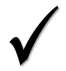 Hizmet Üreten Alan, Temel Ortak55Bilgilendir, Birlikte çalışOkul Aile BirlikleriTedarikçi45Bilgilendir, Birlikte Çalış Eğitim ÇalışanlarıHizmet Üreten Alan, Temel Ortak55Bilgilendir, Birlikte ÇalışYöneticileriHizmet Üreten Alan, Temel Ortak55Bilgilendir, Birlikte ÇalışÖğrencilerHizmet Üreten Alan, Temel Ortak55Bilgilendir, Birlikte ÇalışVelilerHizmet  Alan, Stratejik Ortak55Bilgilendir, Birlikte ÇalışPAYDAŞLARPAYDAŞPAYDAŞÖNEMÖNEMÖNEMÖNEMNEDEN PAYDAŞBizi Etkileme DerecesiTaleplerine Verilen ÖnemSonuçPAYDAŞLARİÇ PAYDAŞDIŞ PAYDAŞHİZMET ALANTEMEL ORTAKSTRATEJİK ORTAKTEDARİKÇİNEDEN PAYDAŞBizi Etkileme DerecesiTaleplerine Verilen ÖnemSonuçMilli Eğitim BakanlığıBağlı olduğumuz merkezi idare 55Bilgilendir, Birlikte çalış Sakarya ValiliğiBağlı olduğumuz mülki idare 55Bilgilendir, Birlikte çalışİl Milli Eğitim MüdürlüğüBağlı olduğumuz üst idare55Bilgilendir, Birlikte çalış Pamukova KaymakamlığıBağlı olduğumuz mülki idare 55Bilgilendir, Birlikte Çalış İlçe Milli Eğitim Müdürlüğüİş birliği içerisindeki olmamız gereken kurum44Bilgilendir, Birlikte ÇalışDernekler İş birliği içerisindeki olmamız gereken kurum33İzle, Gözet Resmi Okullarİş birliği içerisindeki olmamız gereken kurum45Bilgilendir, Birlikte ÇalışErenler RAMİş birliği içerisindeki olmamız gereken kurum45Bilgilendir, Birlikte ÇalışEğitim Sendikalarıİş birliği içerisindeki olmamız gereken kurum44Bilgilendir, Birlikte Çalışİlçe Müftülüğüİş birliği içerisindeki olmamız gereken kurum34İzle, Birlikte ÇalışPamukova Meslek Yüksek Okuluİş birliği içerisindeki olmamız gereken kurum, Tedarikçi34İzle, Birlikte ÇalışÖzel İdareİş birliği içerisindeki olmamız gereken kurum, Tedarikçi44Bilgilendir, Birlikte ÇalışPAYDAŞLARPAYDAŞPAYDAŞÖNEMÖNEMÖNEMÖNEMNEDEN PAYDAŞBizi Etkileme DerecesiTaleplerine Verilen ÖnemSonuçPAYDAŞLARİÇ PAYDAŞDIŞ PAYDAŞHİZMET ALANTEMEL ORTAKSTRATEJİK ORTAKTEDARİKÇİNEDEN PAYDAŞBizi Etkileme DerecesiTaleplerine Verilen ÖnemSonuçPamukovaBelediyesiEğitime dolaylı destek 44Bilgilendir, Birlikte Çalışİlçe Emniyet Müdürlüğüİş birliği içerisindeki olmamız gereken kurum44Bilgilendir, Birlikte ÇalışÖzel SektörTedarikçi22İzle, GözetSosyal Hizmetler MüdürlüğüTedarikçi, Hizmet alan, İş birliği 44Bilgilendir, Birlikte ÇalışSağlık Kuruluşlarıİş birliği içerisindeki olmamız gereken kurum34İzle, Birlikte Çalışİlçe Gençlik ve Spor Müdürlüğüİş birliği içerisindeki olmamız gereken kurum34İzle, Birlikte ÇalışBankalarEğitim çalışmalarına hizmet - destek33İzle, Gözet Hayırseverlerİş birliği içerisindeki olmamız gereken kurum, Tedarikçi34İzle, Birlikte ÇalışSivil Toplum Örgütleriİş birliği içerisindeki olmamız gereken kurum, Dolaylı destek44Bilgilendir, Birlikte ÇalışYerel MedyaEğitim çalışmalarının duyurulması33İzle, Gözet İş Kurİş birliği içerisindeki olmamız gereken kurum32İzle, GözetMuhtarlıklarİş birliği içerisindeki olmamız gereken kurum33İzle, Gözet Mal Müdürlüğüİş birliği içerisindeki olmamız gereken kurum43Bilgilendir, GözetPAYDAŞLARPAYDAŞPAYDAŞÖNEMÖNEMÖNEMÖNEMNEDEN PAYDAŞBizi Etkileme DerecesiTaleplerine Verilen ÖnemSonuçPAYDAŞLARİÇ PAYDAŞDIŞ PAYDAŞHİZMET ALANTEMEL ORTAKSTRATEJİK ORTAKTEDARİKÇİNEDEN PAYDAŞBizi Etkileme DerecesiTaleplerine Verilen ÖnemSonuçNüfus Müdürlüğüİş birliği içerisindeki olmamız gereken kurum33İzle, Gözet Gıda Tarım ve Hayvancılık İlçe Müdürlüğüİş birliği içerisindeki olmamız gereken kurum22İzle, GözetSosyal Yardımlaşma ve Dayanışma Vakfıİş birliği içerisindeki olmamız gereken kurum44Bilgilendir, Birlikte Çalışİlçe Halk Kütüphanesiİş birliği içerisindeki olmamız gereken kurum33İzle, Gözet Esnaf ve Sanatkarlar Odasıİş birliği içerisindeki olmamız gereken kurum34İzle, Birlikte ÇalışPTT Müdürlüğü İş birliği içerisindeki olmamız gereken kurum33İzle, Gözet SGK İlçe Müdürlüğüİş birliği içerisindeki olmamız gereken kurum32İzle, GözetŞoförler ve Otomobilciler Odasıİş birliği içerisindeki olmamız gereken kurum33İzle, Gözet Orman İşletme Şefliğiİş birliği içerisindeki olmamız gereken kurum33İzle, Gözet 